РОССИЙСКАЯ ФЕДЕРАЦИЯРОСТОВСКАЯ ОБЛАСТЬМУНИЦИПАЛЬНОЕ ОБРАЗОВАНИЕ «ШОЛОХОВСКОЕ ГОРОДСКОЕ ПОСЕЛЕНИЕ»СОБРАНИЕ ДЕПУТАТОВ ШОЛОХОВСКОГО ГОРОДСКОГО ПОСЕЛЕНИЯРЕШЕНИЕот  13.12.2021 № 13р.п. ШолоховскийО внесении изменений в решениеСобрания депутатов Шолоховскогогородского   поселения     от28 .12.2020  года  №  138     В соответствии со статьями 169 и 184.1 Бюджетного кодекса Российской Федерации, статьей 58 Устава муниципального образования «Шолоховское городское поселение», Собрание депутатов Шолоховского городского поселения р е ш и л о1. Внести в решение Собрания депутатов Шолоховского городского поселения от 28 декабря 2020 года № 138 «О бюджете Шолоховского городского поселения Белокалитвинского района на 2021 год и на плановый период 2022 и 2023 годов» следующие изменения:1)  пункты 1 и 2 части 1 изложить в следующей редакции:«1) прогнозируемый общий объем доходов местного бюджета в сумме 172 884,3 тыс. рублей;2) общий объем расходов местного бюджета в сумме 176 893,6 тыс. рублей;»;3) пункты 1 и 2 части 2 изложить в следующей редакции:«1) прогнозируемый общий объем доходов местного бюджета на 2022 год в сумме 243 978,9 тыс. рублей и на 2023 год в сумме 29 919,9 тыс. рублей;2) общий объем расходов местного бюджета на 2022 год в сумме 243 978,9 тыс. рублей, в том числе условно-утверждённые расходы 731,0 тыс. рублей и на 2023 год в сумме 29 919,9 тыс. рублей, в том числе условно-утверждённые расходы 1 406,9 тыс. рублей».4) Часть 13 изложить в редакции:«13. Утвердить общий объем бюджетных ассигнований на исполнение публичных нормативных обязательств Шолоховского городского поселения на 2021 год в сумме 147,0 тыс. рублей, на 2022 год в сумме 78,0 тыс. рублей и на 2023 год в сумме 78,0 тыс. рублей.».5) приложение 1 изложить в следующей редакции:«Приложение 1к решению Собрания депутатовШолоховского городского поселенияот 28.12 2020 года № 138   «О бюджете Шолоховского городского поселенияБелокалитвинского района на 2021 год и на плановый период 2022  и 2023 годов»ОБЪЕМ ПОСТУПЛЕНИЙ ДОХОДОВ БЮДЖЕТАШОЛОХОВСКОГО ГОРОДСКОГО ПОСЕЛЕНИЯ БЕЛОКАЛИТВИНСКОГО РАЙОНАНА 2021 ГОД И НА ПЛАНОВЫЙ ПЕРИОД 2022 И 2023 ГОДОВ                                                                                                                           тыс. рублей6) приложение 2  изложить в следующей редакции:«Приложение 2к решению Собрания депутатовШолоховского городского поселенияот  28.12. 2020 года №138«О бюджете Шолоховского городского поселения Белокалитвинского района на 2021 год и на плановый период 2022  и 2023 годов»Источники финансирования дефицита бюджетаШолоховского городского поселения Белокалитвинского районана 2021 год и на плановый период 2022 и 2023 годов                                                                                                                                                                                      (тыс. руб.)7) приложение 3 изложить в редакции:«Приложение 3к решению Собрания депутатовШолоховского городского поселенияот 28.12. 2020 года № 138«О бюджете Шолоховского городского поселения Белокалитвинского района на 2021 год и на плановый период 2022  и 2023 годов»Перечень главных администраторов доходов бюджета Шолоховского городского поселения Белокалитвинского района – органов местного самоуправления Шолоховского городского поселения Белокалитвинского района8) приложение 6 изложить в следующей редакции:«Приложение 6к решению Собрания депутатовШолоховского городского поселенияот  28.12. 2020 года № 138«О бюджете Шолоховского городского поселенияБелокалитвинского района на 2021 год и на плановый период 2022  и 2023 годов»Распределение бюджетных ассигнований по разделам, подразделам, целевым статьям (муниципальным программам Шолоховского городского поселения и непрограммным направлениям деятельности), группам и подгруппам видов расходов, классификации, расходов бюджета Шолоховского городского поселения Белокалитвинского района на 2021 год и на плановый период 2022и 2023 годов9) приложение 7 изложить следующей редакции:«Приложение 7к решению Собрания депутатовШолоховское городское поселениеот  28.12. 2020 года № 138«О бюджете Шолоховского городского поселения Белокалитвинского района на 2021 год и на плановый период 2022  и 2023 годов»                                                                                                                                                                                                                           (тыс. рублей)10) приложение 8 изложить в следующей редакции:«Приложение 8к решению Собрания депутатовШолоховского городского поселенияот  28.12. 2020 года № 138«О бюджете Шолоховского городского поселенияБелокалитвинского района на 2021 год и на плановый период 2022  и 2023 годов»                                                                                                                                                                                          тыс. рублей11) приложение 9 изложить в редакции:«Приложение 9к решению Собрания депутатовШолоховского городского поселенияот 28.12.2020 года №  138«О бюджете Шолоховского городского поселенияБелокалитвинского района на 2021 год и на плановый период 2022  и 2023 годов»Распределение межбюджетных трансфертов, перечисляемых из местного бюджетабюджету  Белокалитвинского района, на финансирование расходов, связанных с передачей осуществления части полномочий органов местного самоуправления Шолоховского городского поселения органам местного самоуправления Белокалитвинского района на 2021 год и на плановый период 2022-2023 годы                                                                                                                                                                                                                          тыс. рублей12) приложение 10 изложить в следующей редакции:«Приложение 10к решению Собрания депутатовШолоховского городского поселенияот 28.12. 2020 года № 138«О бюджете Шолоховского городского поселенияБелокалитвинского района на 2021 год и на плановый период 2022  и 2023 годов»Распределение иных межбюджетных трансфертов, предоставляемых Шолоховскому городскому поселению Белокалитвинского района для софинансирования расходных обязательств, возникающих при выполнении полномочий органов местного самоуправления по вопросам местного значения, по направлениям расходования средств на 2021 год и на плановый период 2022 и 2023 годов9) приложение 11 изложить в следующей редакции:«Приложение 11к решению Собрания депутатовШолоховского городского поселенияот  28.12. 2020 года № 138«О бюджете Шолоховского городского поселенияБелокалитвинского района на 2021 год и на плановый период 2022  и 2023 годов»Распределение межбюджетных трансфертов, предоставляемых из  бюджета Белокалитвинского района                                                                       Шолоховскому городскому поселению на 2021 год10) приложение 14 изложить в следующей редакции:«Приложение 14к решению Собрания депутатовШолоховского городского поселенияот 28.12. 2020 года № 138«О бюджете Шолоховского городского поселенияБелокалитвинского района на 2021 год и на плановый период 2022  и 2023 годов»Перечень иных межбюджетных трансфертов, предоставляемых Шолоховскому городскому поселению Белокалитвинского района для софинансирования расходных обязательств, возникающих при выполнении полномочийорганов местного самоуправления по вопросам местного значения, на 2021 год и на плановый период 2022 и 2023 годов(тыс. рублей)2. Настоящее решение вступает в силу с момента официального опубликования.3. Контроль, за исполнением настоящего решения возложить на главу Администрации Шолоховского городского поселения Снисаренко О.П. и председателя постоянно действующей депутатской комиссии Собрания депутатов Шолоховского городского поселения по бюджету, налогам и собственности Лебеденко С.М.Наименование кода поступлений в бюджет, группы, подгруппы, статьи, подстатьи, элемента, подвида доходов, классификации операций сектора государственного управленияКод бюджетной классификации Российской Федерации2021 год2022 год2023 год12345ИТОГО ДОХОДОВ172 884,3243 978,929 919,9НАЛОГОВЫЕ И НЕНАЛОГОВЫЕ ДОХОДЫ1 00 00000 00 0000 000 16 080,914 866,514 928,0Налоговые доходы14 274,913 873,713 935,0НАЛОГИ НА ПРИБЫЛЬ, ДОХОДЫ1 01 00000 00 0000 000 3 983,33 643,13 670,8Налог на доходы физических лиц1 01 02000 01 0000 110 3 983,33 643,13 670,8Налог на доходы физических лиц с доходов, источником которых является налоговый агент, за исключением доходов, в отношении которых исчисление и уплата налога осуществляются в соответствии со статьями 227, 227.1 и 228 Налогового кодекса Российской Федерации1 01 02010 01 0000 110 3 940,93 600,73 628,4Налог на доходы физических лиц с доходов, полученных физическими лицами в соответствии со статьей 228 Налогового кодекса Российской Федерации1 01 02030 01 0000 110 42,442,442,4НАЛОГИ НА ТОВАРЫ (РАБОТЫ, УСЛУГИ), РЕАЛИЗУЕМЫЕ НА ТЕРРИТОРИИ РОССИЙСКОЙ ФЕДЕРАЦИИ1 03 00000 00 0000 000 1 041,21 087,61 121,2Акцизы по подакцизным товарам (продукции), производимым на территории Российской Федерации1 03 02000 01 0000 110 1 041,21 087,61 121,2Доходы от уплаты акцизов на дизельное топливо, подлежащие распределению между бюджетами субъектов Российской Федерации и местными бюджетами с учетом установленных дифференцированных нормативов отчислений в местные бюджеты1 03 02230 01 0000 110 478,1500,0519,1Доходы от уплаты акцизов на дизельное топливо, подлежащие распределению между бюджетами субъектов Российской Федерации и местными бюджетами с учетом установленных дифференцированных нормативов отчислений в местные бюджеты (по нормативам, установленным Федеральным законом о федеральном бюджете в целях формирования дорожных фондов субъектов Российской Федерации)1 03 02231 01 0000 110 478,1500,0519,1Доходы от уплаты акцизов на моторные масла для дизельных и (или) карбюраторных (инжекторных) двигателей, подлежащие распределению между бюджетами субъектов Российской Федерации и местными бюджетами с учетом установленных дифференцированных нормативов отчислений в местные бюджеты1 03 02240 01 0000 110 2,72,82,9Доходы от уплаты акцизов на моторные масла для дизельных и (или) карбюраторных (инжекторных) двигателей, подлежащие распределению между бюджетами субъектов Российской Федерации и местными бюджетами с учетом установленных дифференцированных нормативов отчислений в местные бюджеты (по нормативам, установленным Федеральным законом о федеральном бюджете в целях формирования дорожных фондов субъектов Российской Федерации)1 03 02241 01 0000 110 2,72,82,9Доходы от уплаты акцизов на автомобильный бензин, подлежащие распределению между бюджетами субъектов Российской Федерации и местными бюджетами с учетом установленных дифференцированных нормативов отчислений в местные бюджеты1 03 02250 01 0000 110 628,9656,0678,9Доходы от уплаты акцизов на автомобильный бензин, подлежащие распределению между бюджетами субъектов Российской Федерации и местными бюджетами с учетом установленных дифференцированных нормативов отчислений в местные бюджеты (по нормативам, установленным Федеральным законом о федеральном бюджете в целях формирования дорожных фондов субъектов Российской Федерации)1 03 02251 01 0000 110 628,9656,0678,9Доходы от уплаты акцизов на прямогонный бензин, подлежащие распределению между бюджетами субъектов Российской Федерации и местными бюджетами с учетом установленных дифференцированных нормативов отчислений в местные бюджеты1 03 02260 01 0000 110 -68,5-71,2-79,7Доходы от уплаты акцизов на прямогонный бензин, подлежащие распределению между бюджетами субъектов Российской Федерации и местными бюджетами с учетом установленных дифференцированных нормативов отчислений в местные бюджеты (по нормативам, установленным Федеральным законом о федеральном бюджете в целях формирования дорожных фондов субъектов Российской Федерации)1 03 02261 01 0000 110 -68,5-71,2-79,7НАЛОГИ НА СОВОКУПНЫЙ ДОХОД1 05 00000 00 0000 000 107,40,00,0Единый сельскохозяйственный налог1 05 03000 01 0000 110 107,40,00,0Единый сельскохозяйственный налог1 05 03010 01 0000 110 107,40,00,0НАЛОГИ НА ИМУЩЕСТВО1 06 00000 00 0000 000 9 101,09 101,09 101,0Налог на имущество физических лиц1 06 01000 00 0000 110 558,0558,0558,0Налог на имущество физических лиц, взимаемый по ставкам, применяемым к объектам налогообложения, расположенным в границах городских поселений1 06 01030 13 0000 110 558,0558,0558,0Транспортный налог1 06 04000 02 0000 110 4 354,04 354,04 354,0Транспортный налог с организаций1 06 04011 02 0000 110 120,3104,0104,0Транспортный налог с организаций (сумма платежа (перерасчеты, недоимка и задолженность по соответствующему платежу, в том числе по отмененному)1 06 04011 02 1000 110 120,3104,0104,0Транспортный налог с физических лиц1 06 04012 02 0000 110 4 233,74 250,04 250,0Транспортный налог с физических лиц (сумма платежа (перерасчеты, недоимка и задолженность по соответствующему платежу, в том числе по отмененному)1 06 04012 02 1000 110 4 233,74 250,04 250,0Земельный налог1 06 06000 00 0000 110 4 189,04 189,04 189,0Земельный налог с организаций1 06 06030 00 0000 110 3 402,03 402,03 402,0Земельный налог с организаций, обладающих земельным участком, расположенным в границах городских поселений1 06 06033 13 0000 110 3 402,03 402,03 402,0Земельный налог с физических лиц1 06 06040 00 0000 110 787,0787,0787,0Земельный налог с физических лиц, обладающих земельным участком, расположенным в границах городских поселений1 06 06043 13 0000 110 787,0787,0787,0ГОСУДАРСТВЕННАЯ ПОШЛИНА1 08 00000 00 0000 000 42,042,042,0Государственная пошлина за совершение нотариальных действий (за исключением действий, совершаемых консульскими учреждениями Российской Федерации)1 08 04000 01 0000 110 42,042,042,0Государственная пошлина за совершение нотариальных действий должностными лицами органов местного самоуправления, уполномоченными в соответствии с законодательными актами Российской Федерации на совершение нотариальных действий1 08 04020 01 0000 110 42,042,042,0Неналоговые доходы1 806,0992,8993,0ДОХОДЫ ОТ ИСПОЛЬЗОВАНИЯ ИМУЩЕСТВА, НАХОДЯЩЕГОСЯ В ГОСУДАРСТВЕННОЙ И МУНИЦИПАЛЬНОЙ СОБСТВЕННОСТИ1 11 00000 00 0000 000 1 219,9965,2965,2Доходы, получаемые в виде арендной либо иной платы за передачу в возмездное пользование государственного и муниципального имущества (за исключением имущества бюджетных и автономных учреждений, а также имущества государственных и муниципальных унитарных предприятий, в том числе казенных)1 11 05000 00 0000 120 618,6535,2535,2Доходы, получаемые в виде арендной платы за земельные участки, государственная собственность на которые не разграничена, а также средства от продажи права на заключение договоров аренды указанных земельных участков1 11 05010 00 0000 120 269,9186,5186,5Доходы, получаемые в виде арендной платы за земельные участки, государственная собственность на которые не разграничена и которые расположены в границах городских поселений, а также средства от продажи права на заключение договоров аренды указанных земельных участков1 11 05013 13 0000 120 269,9186,5186,5Доходы от сдачи в аренду имущества, составляющего государственную (муниципальную) казну (за исключением земельных участков)1 11 05070 00 0000 120 348,7348,7348,7Доходы от сдачи в аренду имущества, составляющего казну городских поселений (за исключением земельных участков)1 11 05075 13 0000 120 348,7348,7348,7Прочие доходы от использования имущества и прав, находящихся в государственной и муниципальной собственности (за исключением имущества бюджетных и автономных учреждений, а также имущества государственных и муниципальных унитарных предприятий, в том числе казенных)1 11 09000 00 0000 120 601,3430,0430,0Прочие поступления от использования имущества, находящегося в государственной и муниципальной собственности (за исключением имущества бюджетных и автономных учреждений, а также имущества государственных и муниципальных унитарных предприятий, в том числе казенных)1 11 09040 00 0000 120 601,3430,0430,0Прочие поступления от использования имущества, находящегося в собственности городских поселений (за исключением имущества муниципальных бюджетных и автономных учреждений, а также имущества муниципальных унитарных предприятий, в том числе казенных)1 11 09045 13 0000 120 601,3430,0430,0ДОХОДЫ ОТ ОКАЗАНИЯ ПЛАТНЫХ УСЛУГ И КОМПЕНСАЦИИ ЗАТРАТ ГОСУДАРСТВА1 13 00000 00 0000 000 26,715,115,1Доходы от компенсации затрат государства1 13 02000 00 0000 130 26,715,115,1Доходы, поступающие в порядке возмещения расходов, понесенных в связи с эксплуатацией имущества1 13 02060 00 0000 130 26,715,115,1Доходы, поступающие в порядке возмещения расходов, понесенных в связи с эксплуатацией имущества городских поселений1 13 02065 13 0000 130 26,715,115,1ДОХОДЫ ОТ ПРОДАЖИ МАТЕРИАЛЬНЫХ И НЕМАТЕРИАЛЬНЫХ АКТИВОВ1 14 00000 00 0000 000 490,90,00,0Доходы от реализации имущества, находящегося в государственной и муниципальной собственности (за исключением движимого имущества бюджетных и автономных учреждений, а также имущества государственных и муниципальных унитарных предприятий, в том числе казенных)1 14 02000 00 0000 000 15,00,00,0Доходы от реализации имущества, находящегося в собственности городских поселений (за исключением движимого имущества муниципальных бюджетных и автономных учреждений, а также имущества муниципальных унитарных предприятий, в том числе казенных), в части реализации основных средств по указанному имуществу1 14 02050 13 0000 410 15,00,00,0Доходы от реализации иного имущества, находящегося в собственности городских поселений (за исключением имущества муниципальных бюджетных и автономных учреждений, а также имущества муниципальных унитарных предприятий, в том числе казенных), в части реализации основных средств по указанному имуществу1 14 02053 13 0000 410 15,00,00,0Доходы от продажи земельных участков, находящихся в государственной и муниципальной собственности1 14 06000 00 0000 430 462,80,00,0Доходы от продажи земельных участков, государственная собственность на которые не разграничена1 14 06010 00 0000 430 462,80,00,0Доходы от продажи земельных участков, государственная собственность на которые не разграничена и которые расположены в границах городских поселений1 14 06013 13 0000 430 462,80,00,0Плата за увеличение площади земельных участков, находящихся в частной собственности, в результате перераспределения таких земельных участков и земель (или) земельных участков, находящихся в государственной или муниципальной собственности1 14 06300 00 0000 430 13,10,00,0Плата за увеличение площади земельных участков, находящихся в частной собственности, в результате перераспределения таких земельных участков и земель (или) земельных участков, государственная собственность на которые не разграничена1 14 06310 00 0000 430 13,10,00,0Плата за увеличение площади земельных участков, находящихся в частной собственности, в результате перераспределения таких земельных участков и земель (или) земельных участков, государственная собственность на которые не разграничена и которые расположены в границах городских поселений1 14 06313 13 0000 430 13,10,00,0ШТРАФЫ, САНКЦИИ, ВОЗМЕЩЕНИЕ УЩЕРБА1 16 00000 00 0000 000 1,812,512,7Штрафы, неустойки, пени, уплаченные в соответствии с законом или договором в случае неисполнения или ненадлежащего исполнения обязательств перед государственным (муниципальным) органом, органом управления государственным внебюджетным фондом, казенным учреждением, Центральным банком Российской Федерации, иной организацией, действующей от имени Российской Федерации1 16 07000 01 0000 140 1,812,512,7Иные штрафы, неустойки, пени, уплаченные в соответствии с законом или договором в случае неисполнения или ненадлежащего исполнения обязательств перед государственным (муниципальным) органом, казенным учреждением, Центральным банком Российской Федерации, государственной корпорацией1 16 07090 00 0000 140 1,812,512,7Иные штрафы, неустойки, пени, уплаченные в соответствии с законом или договором в случае неисполнения или ненадлежащего исполнения обязательств перед муниципальным органом, (муниципальным казенным учреждением) городского поселения1 16 07090 13 0000 140 1,812,512,7ПРОЧИЕ НЕНАЛОГОВЫЕ ДОХОДЫ1 17 00000 00 0000 000 66,70,00,0ИНИЦИАТИВНЫЕ ПЛАТЕЖИ1 17 15000 00 0000 150 66,70,00,0Инициативные платежи, зачисляемые в бюджеты городских поселений1 17 15030 13 0000 150 66,70,00,0БЕЗВОЗМЕЗДНЫЕ ПОСТУПЛЕНИЯ2 00 00000 00 0000 000 156 803,4229 112,414 991,9БЕЗВОЗМЕЗДНЫЕ ПОСТУПЛЕНИЯ ОТ ДРУГИХ БЮДЖЕТОВ БЮДЖЕТНОЙ СИСТЕМЫ РОССИЙСКОЙ ФЕДЕРАЦИИ2 02 00000 00 0000 000 156 803,4229 112,414 991,9Дотации бюджетам бюджетной системы Российской Федерации2 02 10000 00 0000 150 14 438,714 373,513 208,7Дотации на выравнивание бюджетной обеспеченности2 02 15001 00 0000 150 0,00,00,0Дотации бюджетам городских поселений на выравнивание бюджетной обеспеченности из бюджетов муниципальных районов2 02 16001 13 0000 150 14 438,714 373,513 208,7Субвенции бюджетам бюджетной системы Российской Федерации2 02 30000 00 0000 150 240,4242,8251,8Субвенции местным бюджетам на выполнение передаваемых полномочий субъектов Российской Федерации2 02 30024 00 0000 150 0,20,20,2Субвенции бюджетам городских поселений на выполнение передаваемых полномочий субъектов Российской Федерации2 02 30024 13 0000 150 0,20,20,2Субвенции бюджетам на осуществление первичного воинского учета на территориях, где отсутствуют военные комиссариаты2 02 35118 00 0000 150 240,2242,6251,6Субвенции бюджетам городских поселений на осуществление первичного воинского учета на территориях, где отсутствуют военные комиссариаты2 02 35118 13 0000 150 240,2242,6251,6Иные межбюджетные трансферты2 02 40000 00 0000 150 142 124,3214 496,11 531,4Прочие межбюджетные трансферты, передаваемые бюджетам2 02 49999 00 0000 150 142 124,3214 496,11 531,4Прочие межбюджетные трансферты, передаваемые бюджетам городских поселений2 02 49999 13 0000 150 142 124,3214 496,11 531,4КодНаименование2021 г.2022 г.2023 г.12345Всего4 009,30.00.001 00 00 00 00 0000 000ИСТОЧНИКИ ВНУТРЕННЕГО ФИНАНСИРОВАНИЯ ДЕФИЦИТОВ БЮДЖЕТОВ4 009,30.00.001 05 00 00 00 0000 000Изменение остатков средств на счетах по учету средств бюджетов4 009,30.00.001 05 00 00 00 0000 500Увеличение остатков средств бюджетов172 884,3243 978,929 919,901 05 02 00 00 0000 500Увеличение прочих остатков средств бюджетов172 884,3243 978,929 919,901 05 02 01 00 0000 510Увеличение прочих остатков денежных средств бюджетов172 884,3243 978,929 919,901 05 02 01 13 0000 510Увеличение прочих остатков денежных средств бюджетов городских поселений172 884,3243 978,929 919,901 05 00 00 00 0000 600Уменьшение остатков средств бюджетов176 893,6243 978,929 919,901 05 02 00 00 0000 600Уменьшение прочих остатков средств бюджетов176 893,6243 978,929 919,901 05 02 01 00 0000 610Уменьшение прочих остатков денежных средств бюджетов176 893,6243 978,929 919,901 05 02 01 13 0000 610Уменьшение прочих остатков денежных средств бюджетов городских поселений176 893,6243 978,929 919,9»Код бюджетной классификации Российской ФедерацииКод бюджетной классификации Российской ФедерацииНаименование главного администратора доходов бюджета Шолоховского городского поселения Белокалитвинского районаКод бюджетной классификации Российской ФедерацииКод бюджетной классификации Российской ФедерацииНаименование главного администратора доходов бюджета Шолоховского городского поселения Белокалитвинского районаглавного админи-стратора доходовдоходов бюджета Шолоховского городского поселения Белокалитвинского районаНаименование главного администратора доходов бюджета Шолоховского городского поселения Белокалитвинского районаглавного админи-стратора доходовдоходов бюджета Шолоховского городского поселения Белокалитвинского районаНаименование главного администратора доходов бюджета Шолоховского городского поселения Белокалитвинского районаглавного админи-стратора доходовдоходов бюджета Шолоховского городского поселения Белокалитвинского районаНаименование главного администратора доходов бюджета Шолоховского городского поселения Белокалитвинского района951Администрация Шолоховского городского поселения ИНН 6142019390  КПП 6142010019511 08 04020 01 1000 110Государственная пошлина за совершение нотариальных действий должностными лицами органов местного самоуправления, уполномоченными в соответствии с законодательными актами Российской Федерации на совершение нотариальных действий9511 08 04020 01 4000 110Государственная пошлина за совершение нотариальных действий должностными лицами органов местного самоуправления, уполномоченными в соответствии с законодательными актами Российской Федерации на совершение нотариальных действий9511 11 02033 13 0000 120Доходы от размещения временно свободных средств бюджетов городских поселений9511 11 05025 13 0000 120Доходы, получаемые в виде арендной платы, а также средства от продажи права на заключение договоров аренды за земли, находящиеся в собственности городских поселений (за исключением земельных участков муниципальных бюджетных и  автономных учреждений)9511 11 05035 13 0000 120Доходы от сдачи в аренду имущества, находящегося в оперативном управлении органов управления городских поселений и созданных ими учреждений (за исключением имущества муниципальных бюджетных и автономных учреждений)9511 11 05075 13 0000 120Доходы от сдачи в аренду имущества, составляющего казну городских поселений (за исключением земельных участков)9511 11 09045 13 0000 120Прочие поступления от использования имущества, находящегося в собственности городских поселений (за исключением имущества муниципальных бюджетных и автономных учреждений, а также имущества муниципальных унитарных предприятий, в том числе казенных)9511 13 01995 13 0000 130Прочие доходы от оказания платных услуг (работ) получателями средств  бюджетов городских поселений9511 13 02995 13 0000 130Прочие доходы от компенсации затрат бюджетов  городских поселений9511 14 02052 13 0000 410Доходы от реализации имущества, находящегося в оперативном управлении учреждений, находящихся в ведении органов управления городских поселений (за исключением имущества муниципальных бюджетных и автономных учреждений), в части реализации основных средств по указанному имуществу9511 14 02052 13 0000 440Доходы от реализации имущества, находящегося в оперативном управлении учреждений, находящихся в ведении органов управления городских поселений (за исключением имущества муниципальных бюджетных и автономных учреждений), в части реализации материальных запасов по указанному имуществу9511 14 02053 13 0000 410Доходы от реализации иного имущества, находящегося в собственности городских поселений (за исключением имущества муниципальных бюджетных и автономных учреждений, а также имущества муниципальных унитарных предприятий, в том числе казенных), в части реализации основных средств по указанному имуществу9511 14 02053 13 0000 440Доходы от реализации иного имущества, находящегося в собственности городских поселений (за исключением имущества муниципальных бюджетных и автономных учреждений, а также имущества муниципальных унитарных предприятий, в том числе казенных), в части реализации материальных запасов по указанному имуществу9511 14 06025 13 0000 430Доходы от продажи земельных участков, находящихся в собственности городских поселений (за исключением земельных участков  муниципальных бюджетных и автономных учреждений)9511 16 10032 13 0000 140Прочее возмещение ущерба, причиненного муниципальному имуществу городского поселения (за исключением имущества, закрепленного за муниципальными бюджетными (автономными) учреждениями, унитарными предприятиями)9511 16 10031 13 0000 140Возмещение ущерба при возникновении страховых случаев, когда выгодоприоб-ретателями выступают получатели средств бюджета городского поселения9511 16 10062 13 0000 140Платежи в целях возмещения убытков, причиненных уклонением от заключения с муниципальным органом городского поселения (муниципальным казенным учреждением) муниципального контракта, финансируемого за счет средств муниципального дорожного фонда, а также иные денежные средства, подлежащие зачислению в бюджет городского поселения за нарушение законодательства Российской Федерации о контрактной системе в сфере закупок товаров, работ, услуг для обеспечения государственных и муниципальных нужд9511 16 07010 13 0000 140Штрафы, неустойки, пени, уплаченные в случае просрочки исполнения поставщиком (подрядчиком, исполнителем) обязательств, предусмотренных муниципальным контрактом, заключенным муниципальным органом, казенным учреждением городского поселения9511 16 07090 13 0000 140Иные штрафы, неустойки, пени, уплаченные в соответствии с законом или договором в случае неисполнения или ненадлежащего исполнения обязательств перед муниципальным органом, (муниципальным казенным учреждением) городского поселения9511 16 10081 13 0000 140Платежи в целях возмещения ущерба при расторжении муниципального контракта, заключенного с муниципальным органом городского поселения (муниципальным казенным учреждением), в связи с односторонним отказом исполнителя (подрядчика) от его исполнения (за исключением муниципального контракта, финансируемого за счет средств муниципального дорожного фонда)9511 16 10082 13 0000 140Платежи в целях возмещения ущерба при расторжении муниципального контракта, финансируемого за счет средств муниципального дорожного фонда городского поселения, в связи с односторонним отказом исполнителя (подрядчика) от его исполнения9511 16 10123 01 0001 140Доходы  от денежных взысканий (штрафов), поступающие в счёт погашения задолженности, образовавшейся до 1 января 2020 года, подлежащие зачислению в бюджет муниципального образования по нормативам, действующим до 01 января 2020 года (за исключением доходов, направляемых на формирование муниципального дорожного фонда)9511 17 01050 13 0000 180Невыясненные поступления, зачисляемые в бюджеты городских поселений9511 17 02020 13 0000 180Возмещение потерь сельскохозяйственного производства, связанных с изъятием сельскохозяйственных угодий, расположенных на территориях городских поселений (по обязательствам, возникшим до 1 января 2008 года)9511 17 05050 13 0000 180Прочие неналоговые доходы бюджетов городских поселений9511 17 15030 13 0001 150Инициативные платежи, зачисляемые в бюджеты городских поселений в рамках инициативного проекта «Ремонт муниципальных объектов транспортной инфраструктуры Шолоховского городского поселения (ремонт внутрипоселковых автомобильных дорог)9511 17 15030 13 0002 150Инициативные платежи, зачисляемые в бюджеты городских поселений в рамках инициативного проекта «Благоустройство общественной территории расположенной по адресу: Ростовская область, Белокалитвинский район, р. п. Шолоховский, ул. М. Горького, 17П9512 02 16001 13 0000 150Дотации бюджетам городских поселений на выравнивание бюджетной обеспеченности из бюджетов муниципальных районов9512 02 35118 13 0000 150Субвенции бюджетам городских поселений на осуществление первичного воинского учета на территориях, где отсутствуют военные комиссариаты9512 02 30024 13 0000 150 Субвенции бюджетам городских поселений на выполнение передаваемых полномочий субъектов Российской Федерации9512 02 03999 13 0000 150Прочие субвенции бюджетам городских поселений9512 02 49999 13 0000 150Прочие межбюджетные трансферты, передаваемые бюджетам городских поселений9512 07 05010 13 0000 180Безвозмездные поступления от физических и юридических лиц на финансовое обеспечение дорожной деятельности, в том числе добровольных пожертвований, в отношении автомобильных дорог общего пользования местного значения городских поселений  9512 07 05020 13 0000 180Поступления от денежных пожертвований, предоставляемых физическими лицами получателям средств бюджетов городских поселений9512 07 05030 13 0000 180Прочие безвозмездные поступления в бюджеты городских поселений9512 08 05000 13 0000 180Перечисления из бюджетов городских поселений (в бюджеты городских поселений) для осуществления возврата (зачета) излишне уплаченных или излишне взысканных сумм налогов, сборов и иных платежей, а также сумм процентов за несвоевременное осуществление такого возврата и процентов, начисленных на излишне взысканные суммы9512 18 05010 13 0000 150Доходы бюджетов городских поселений от возврата остатков субсидий, субвенций и иных межбюджетных трансфертов, имеющих целевое назначение, прошлых лет из бюджетов муниципальных районов9512 19 60010 13 0000 150Возврат остатков субсидий, субвенций и иных межбюджетных трансфертов, имеющих целевое назначение, прошлых лет из бюджетов городских поселений»Сумма, тыс. рублейСумма, тыс. рублейСумма, тыс. рублейНаименованиеРзПРЦСРВР2021 г.2022 г.2023 г.12345678Всего176 893,6243 978,929 919,9ОБЩЕГОСУДАРСТВЕННЫЕ ВОПРОСЫ01009 867,69 041,29 336,3Функционирование Правительства Российской Федерации, высших исполнительных органов государственной власти субъектов Российской Федерации, местных администраций01048 550,17 957,37 726,5 Мероприятия по замене ламп накаливания на энергосберегающие в рамках подпрограммы «Энергосбережение и повышение энергетической эффективности учреждений органов муниципальных образований» муниципальной программы Шолоховского городского поселения «Энергоэффективность и развитие энергетики» (Иные закупки товаров, работ и услуг для обеспечения государственных (муниципальных) нужд)010409.1.00.282702405,45,05,0 Мероприятия по диспансеризации муниципальных служащих Шолоховского городского поселения в рамках подпрограммы «Обеспечение реализации муниципальной программы Шолоховского городского поселения «Муниципальная политика» муниципальной программы Шолоховского городского поселения "Муниципальная политика" (Иные закупки товаров, работ и услуг для обеспечения государственных (муниципальных) нужд)010410.2.00.2833024048,348,3расходы на развитие и обновление информационной и телекоммуникационной инфраструктуры в рамках подпрограммы «Обеспечение реализации муниципальной программы Шолоховского городского поселения «Муниципальная политика» муниципальной программы Шолоховского городского поселения "Муниципальная политика" (Иные закупки товаров, работ и услуг для обеспечения государственных (муниципальных) нужд)010410.2.00.28600240394,6349,7108,9 Расходы на выплаты по оплате труда работников муниципального образования «Шолоховское городское поселение» в рамках подпрограммы «Нормативно-методическое обеспечение и организация бюджетного процесса» муниципальной программы Шолоховского городского поселения «Управление муниципальными финансами» (Расходы на выплаты персоналу государственных (муниципальных) органов)010411.2.00.001101207 160,86 715,76 715,7 Расходы на обеспечение деятельности работников муниципального образования Шолоховского городского поселения в рамках подпрограммы «Нормативно-методическое обеспечение и организация бюджетного процесса» муниципальной программы Шолоховского городского поселения «Управление муниципальными финансами» (Расходы на выплаты персоналу государственных (муниципальных) органов)010411.2.00.001901207,117,317,3 Расходы на обеспечение деятельности работников муниципального образования Шолоховского городского поселения в рамках подпрограммы «Нормативно-методическое обеспечение и организация бюджетного процесса» муниципальной программы Шолоховского городского поселения «Управление муниципальными финансами» (Иные закупки товаров, работ и услуг для обеспечения государственных (муниципальных) нужд)010411.2.00.00190240620,6476,0486,1 Расходы на обеспечение деятельности работников муниципального образования Шолоховского городского поселения в рамках подпрограммы «Нормативно-методическое обеспечение и организация бюджетного процесса» муниципальной программы Шолоховского городского поселения «Управление муниципальными финансами» (Уплата налогов, сборов и иных платежей)010411.2.00.001908502,52,32,2 Иные межбюджетные трансферты из бюджета Шолоховского городского поселения бюджету Белокалитвинского района в рамках подпрограммы «Нормативно-методическое обеспечение и организация бюджетного процесса» муниципальной программы Шолоховского городского поселения «Управление муниципальными финансами» (Иные межбюджетные трансферты)010411.2.00.87030540356,5342,8342,8Расходы на осуществление полномочий по определению в соответствии с частью 1 статьи  11.2 Областного закона от 25 октября 2002 года № 273-ЗС «Об административных  правонарушениях» перечня должностных лиц, уполномоченных составлять протоколы об  административных правонарушениях, по иным непрограммным мероприятиям в рамках  непро-граммного направления деятельности «Реализация функций иных государственных  органов Ростовской области» (Иные закупки товаров, работ и услуг для обеспечения государственных (муниципальных) нужд)010499.9.00.723902400,20,20,2 Резервные фонды местных администраций (Расходы на выплаты персоналу государственных (муниципальных) органов)010499.9.00.970101202,4Обеспечение деятельности финансовых, налоговых и таможенных органов и органов финансового (финансово-бюджетного) надзора010647,040,940,9 Межбюджетные трансферты из бюджета Шолоховского городского поселения бюджету Белокалитвинского района на финансирование расходов по осуществлению внешнего муниципального контроля в рамках непрограммных расходов Шолоховского городского поселения (Иные межбюджетные трансферты)010699.9.00.8704054047,040,940,9Обеспечение проведения выборов и референдумов0107569,7Проведение выборов и референдумов (Специальные расходы)010799.9.00.99090880569,7Резервные фонды011150,0 Резервный фонд Администрации Шолоховского городского поселения (Резервные средства)011199.9.00.9803087050,0Другие общегосударственные вопросы0113650,81 043,01 568,9 Мероприятия по профилактике экстремизма и терроризма на территории Шолоховского городского поселения в рамках подпрограммы «Профилактика экстремизма и терроризма в Шолоховском городском поселении» муниципальной программы Шолоховского городского поселения «Обеспечение общественного порядка и противодействие преступности» (Иные закупки товаров, работ и услуг для обеспечения государственных (муниципальных) нужд)011304.1.00.281402405,05,05,0 Официальная публикация нормативно-правовых актов Шолоховского городского поселения, проектов правовых актов и иных информационных материалов в рамках подпрограммы «Обеспечение реализации муниципальной программы Шолоховского городского поселения «Муниципальная политика» (Иные закупки товаров, работ и услуг для обеспечения государственных (муниципальных) нужд)011310.2.00.28310240102,3 Реализация направления расходов в рамках подпрограммы «Обеспечение реализации муниципальной программы Шолоховского городского поселения «Муниципальная политика» муниципальной программы Шолоховского городского поселения «Муниципальная политика» (Уплата налогов, сборов и иных платежей) (Уплата налогов, сборов и иных платежей)011310.2.00.2832085081,950,040,0 Реализация направления расходов в рамках подпрограммы «Обеспечение реализации муниципальной программы Шолоховского городского поселения «Муниципальная политика» муниципальной программы Шолоховского городского поселения «Муниципальная политика» (Иные закупки товаров, работ и услуг для обеспечения государственных (муниципальных) нужд) (Иные закупки товаров, работ и услуг для обеспечения государственных (муниципальных) нужд)011310.2.00.28340240172,824,224,2 Иные межбюджетные трансферты из бюджета Шолоховского городского поселения бюджету Белокалитвинского района в рамках подпрограммы «Нормативно-методическое обеспечение и организация бюджетного процесса» муниципальной программы Шолоховского городского поселения «Управление муниципальными финансами» (Иные межбюджетные трансферты)011311.2.00.8703054060,992,892,8Оценка рыночной стоимости объектов недвижимого и движимого имущества муниципальной собственности в рамках подпрограммы «Повышение эффективности управления муниципальным имуществом" муниципальной программы Шолоховского городского поселения "Управление муниципальным имуществом" (Иные закупки товаров, работ и услуг для обеспечения государственных (муниципальных) нужд)011313.1.00.2862024040,040,0Изготовление технической документации на объекты недвижимого имущества (технический план, технический паспорт) в рамках подпрограммы «Повышение эффективности управления муниципальным имуществом" муниципальной программы Шолоховского городского поселения "Управление муниципальным имуществом" (Иные закупки товаров, работ и услуг для обеспечения государственных (муниципальных) нужд)011313.1.00.2865024030,0100,0Расходы на содержание имущества казны в рамках подпрограммы «Повышение эффективности управления муниципальным имуществом" муниципальной программы Шолоховского городского поселения "Управление муниципальным имуществом" (Иные закупки товаров, работ и услуг для обеспечения государственных (муниципальных) нужд)011313.1.00.2870024036,4 Условно утвержденные расходы (Специальные расходы)011399.9.00.98020880731,01 406,9 Финансирование расходов по Решению суда и исполнительным листам (Исполнение судебных актов)011399.9.00.98040830121,5НАЦИОНАЛЬНАЯ ОБОРОНА0200240,2242,6251,6Мобилизационная и вневойсковая подготовка0203240,2242,6251,6 Расходы на осуществление первичного воинского учета на территориях, где отсутствуют военные комиссариаты в рамках непрограммных расходов государственных органов Ростовской области (Расходы на выплаты персоналу государственных (муниципальных) органов)020399.9.00.51180120225,3242,6251,6 Расходы на осуществление первичного воинского учета на территориях, где отсутствуют военные комиссариаты в рамках непрограммных расходов государственных органов Ростовской области (Иные закупки товаров, работ и услуг для обеспечения государственных (муниципальных) нужд)020399.9.00.5118024014,9НАЦИОНАЛЬНАЯ БЕЗОПАСНОСТЬ И ПРАВООХРАНИТЕЛЬНАЯ ДЕЯТЕЛЬНОСТЬ0300651,3523,1523,1Защита населения и территории от чрезвычайных ситуаций природного и техногенного характера, пожарная безопасность0310651,3523,1523,1Мероприятия по обеспечению первичных мер пожарной безопасности в границах поселения в рамках подпрограммы «Пожарная безопасность» муниципальной программы Шолоховского городского поселения «Защита населения и территории от чрезвычайных ситуаций, обеспечение пожарной безопасности" (Иные закупки товаров, работ и услуг для обеспечения государственных (муниципальных) нужд)031005.1.00.2816024061,99,99,9Мероприятия по обеспечению эффективного предупреждения и ликвидации чрезвычайных ситуаций природного и техногенного характера в рамках подпрограммы «Защита населения от чрезвычайных ситуаций» муниципальной программы Шолоховского городского поселения «Защита населения и территории от чрезвычайных ситуаций, обеспечение пожарной безопасности» (Иные закупки товаров, работ и услуг для обеспечения государственных (муниципальных) нужд)031005.2.00.281802403,8Иные межбюджетные трансферты из бюджета Шолоховского городского поселения бюджету Белокалитвинского района на содержание и организацию деятельности аварийно - спасательных формирований на территории Шолоховского городского поселения" в рамках подпрограммы «Защита населения от чрезвычайных ситуаций» муниципальной программы Шолоховского городского поселения «Защита населения и территории от чрезвычайных ситуаций, обеспечение пожарной безопасности» (Иные межбюджетные трансферты)031005.2.00.87010540585,6513,2513,2НАЦИОНАЛЬНАЯ ЭКОНОМИКА04007 929,65 441,65 475,2Дорожное хозяйство (дорожные фонды)04097 848,85 441,65 475,2 Расходы на содержание автомобильных дорог местного значения в рамках подпрограммы «Развитие сети автомобильных дорог общего пользования Шолоховского городского поселения» муниципальной программы Шолоховского городского поселения «Развитие транспортной системы" (Иные закупки товаров, работ и услуг для обеспечения государственных (муниципальных) нужд)040908.1.00.282302406 351,34 833,94 867,5 Расходы на ремонт внутрипоселковых автомобильных дорог местного значения в рамках подпрограммы «Развитие сети автомобильных дорог общего пользования Шолоховского городского поселения» муниципальной программы Шолоховского городского поселения «Развитие транспортной системы" (Иные закупки товаров, работ и услуг для обеспечения государственных (муниципальных) нужд)040908.1.00.28240240400,0Расходы на реализацию инициативных проектов ("Ремонт муниципальных объектов транспортной инфраструктуры Шолоховского городского поселения" (ремонт внутрипоселковых дорог)) в рамках подпрограммы "Развитие сети автомобильных дорог общего пользования Шолоховского городского поселения" муниципальной программы Шолоховского городского поселения "Развитие транспортной системы" (Иные закупки товаров, работ и услуг для обеспечения государственных (муниципальных) нужд)040908.1.00.S4640240454,0 Мероприятия по обеспечению безопасности дорожного движения в рамках подпрограммы «Повышение безопасности дорожного движения на территории Шолоховского городского поселения» муниципальной программы Шолоховского городского поселения «Развитие транспортной системы" (Иные закупки товаров, работ и услуг для обеспечения государственных (муниципальных) нужд)040908.2.00.28260240185,8150,0150,0Расходы дорожного фонда, зарезервированные на неотложные и чрезвычайные мероприятия в отношении автомобильных дорог общего пользования местного значения, в рамках непрограммных расходов (Резервные средства)040999.9.00.99100870457,7457,7457,7Другие вопросы в области национальной экономики041280,8Другие землеустроительные работы в рамках подпрограммы "Землеустройство" муниципальной программы Шолоховского городского поселения "Управление муниципальным имуществом" (Иные закупки товаров, работ и услуг для обеспечения государственных (муниципальных) нужд)041213.2.00.2866024080,8ЖИЛИЩНО-КОММУНАЛЬНОЕ ХОЗЯЙСТВО0500147 482,2219 383,36 716,8Жилищное хозяйство0501105 753,5193 494,01 861,4Расходы на разработку проектной документации по сносу аварийного жилищного фонда в рамках подпрограммы в рамках подпрограммы «Переселение граждан из многоквартирных домов, признанных аварийными после 1 января 2012 г., в 2019 -2030 годах» муниципальной программы Шолоховского городского поселения «Переселение граждан из многоквартирных домов, признанных аварийными после 1 января 2012 г., в 2019 -2030 годах" (Иные закупки товаров, работ и услуг для обеспечения государственных (муниципальных) нужд)050102.2.00.86050240600,5Расходы на обеспечение мероприятий по переселению граждан из аварийного жилищного фонда, в том числе переселению граждан из аварийного жилищного фонда с учётом необходимости развития малоэтажного жилищного строительства за счёт средств, поступивших от государственной корпорации - Фонда содействия реформированию жилищно-коммунального хозяйства, в рамках подпрограммы «Переселение граждан из многоквартирных домов, признанных аварийными после 1 января 2012 г., в 2019 -2030 годах» муниципальной программы Шолоховского городского поселения «Переселение граждан из многоквартирных домов, признанных аварийными после 1 января 2012 г., в 2019 -2030 годах" (Бюджетные инвестиции)050102.2.F3.6748341066 199,7Расходы на обеспечение мероприятий по переселению граждан из аварийного жилищного фонда, в том числе переселению граждан из аварийного жилищного фонда с учётом необходимости развития малоэтажного жилищного строительства за счёт средств областного бюджета на софинансирование средств, поступивших от государственной корпорации - Фонда содействия реформированию жилищно-коммунального хозяйства, в рамках подпрограммы «Переселение граждан из многоквартирных домов, признанных аварийными после 1 января 2012 г., в 2019 -2030 годах» муниципальной программы Шолоховского городского поселения «Переселение граждан из многоквартирных домов, признанных аварийными после 1 января 2012 г., в 2019 -2030 годах" (Бюджетные инвестиции)050102.2.F3.6748441036 283,8179 994,9Расходы на обеспечение мероприятий по переселению граждан из аварийного жилищного фонда, в том числе переселению граждан из аварийного жилищного фонда с учётом необходимости развития малоэтажного жилищного строительства за счёт средств местного бюджета, в рамках подпрограммы «Переселение граждан из многоквартирных домов, признанных аварийными после 1 января 2012 г., в 2019 -2030 годах» муниципальной программы Шолоховского городского поселения «Переселение граждан из многоквартирных домов, признанных аварийными после 1 января 2012 г., в 2019 -2030 годах" (Бюджетные инвестиции)050102.2.F3.6748S4101 990,313 169,11 531,4Мероприятия по обеспечению содержания муниципального жилого фонда в рамках подпрограммы «Развитие жилищного хозяйства в Шолоховском городском поселении» муниципальной программы Шолоховского городского поселения обеспечение качественными жилищно-коммунальными услугами населения Шолоховского городского поселения» (Иные закупки товаров, работ и услуг для обеспечения государственных (муниципальных) нужд)050103.1.00.28090240578,3330,0330,0 Финансирование расходов по Решению суда и исполнительным листам (Иные закупки товаров, работ и услуг для обеспечения государственных (муниципальных) нужд)050199.9.00.9804024075,9 Реализация направления расходов, в рамках непрограммных расходов (Иные закупки товаров, работ и услуг для обеспечения государственных (муниципальных) нужд)050199.9.00.9805024025,0Коммунальное хозяйство05025 162,4445,2419,4Обустройство точек тко, изготовление технической документации, в рамках подпрограммы "Формирование комплексной системы управления отходами и вторичными материальными ресурсами на территории Шолоховского городского поселения" муниципальной программы Шолоховского городского поселения "Обеспечение качественными жилищно-коммунальными услугами населения Шолоховского городского поселения" (Иные закупки товаров, работ и услуг для обеспечения государственных (муниципальных) нужд)050203.3.00.28560240155,1Расходы на развитие материальной базы в сфере обращения с твёрдыми коммунальными отходами в рамках подпрограммы "Формирование комплексной системы управления отходами и вторичными материальными ресурсами на территории Шолоховского городского поселения" муниципальной программы Шолоховского городского поселения "Обеспечение качественными жилищно-коммунальными услугами населения Шолоховского городского поселения" (Иные закупки товаров, работ и услуг для обеспечения государственных (муниципальных) нужд)050203.3.00.86300240605,0Иные межбюджетные трансферты на возмещение предприятиям жилищно-коммунального хозяйства части платы граждан за коммунальные услуги в объеме свыше установленных индексов максимального роста размера платы граждан за коммунальные услуги в рамках подпрограммы «Создание условий для обеспечения качественными коммунальными услугами населения Шолоховского городского поселения" муниципальной программы Шолоховского городского поселения "Обеспечение качественными жилищно-коммунальными услугами населения Шолоховского городского поселения" (Субсидии юридическим лицам (кроме некоммерческих организаций), индивидуальным предпринимателям, физическим лицам - производителям товаров, работ, услуг)050203.4.00.S36608104 202,9419,4419,4 Резервные фонды местных администраций (Иные закупки товаров, работ и услуг для обеспечения государственных (муниципальных) нужд)050299.9.00.97010240130,6 Финансирование расходов по Решению суда и исполнительным листам (Иные закупки товаров, работ и услуг для обеспечения государственных (муниципальных) нужд)050299.9.00.980402406,3 Реализация направления расходов, в рамках непрограммных расходов (Иные закупки товаров, работ и услуг для обеспечения государственных (муниципальных) нужд)050299.9.00.9805024042,825,8Расходы на осуществление технологического присоединения к электрическим сетям КНС и системы автополива в р.п. Шолоховский в рамках непрограммных расходов (Иные закупки товаров, работ и услуг для обеспечения государственных (муниципальных) нужд)050299.9.00.9808024019,7Благоустройство050336 566,325 444,14 436,0 Расходы на реализацию мероприятий по уличному (наружному) освещению территории поселения в рамках подпрограммы «Развитие и содержание сетей уличного освещения на территории Шолоховского городского поселения» муниципальной программы Шолоховского городского поселения «Благоустройство территории Шолоховского городского поселения " (Иные закупки товаров, работ и услуг для обеспечения государственных (муниципальных) нужд)050312.1.00.284302403 038,23 685,14 061,9 Расходы на реализацию мероприятий по озеленению территории поселения в рамках подпрограммы «Озеленение территории Шолоховского городского поселения» муниципальной программы Шолоховского городского поселения «Благоустройство территории Шолоховского городского поселения" (Иные закупки товаров, работ и услуг для обеспечения государственных (муниципальных) нужд)050312.2.00.28440240353,610,010,0Расходы на реализацию мероприятий по организации и содержанию мест захоронения в рамках  подпрограммы «Благоустройство и санитарное содержание территории Шолоховского городского поселения» муниципальной программы Шолоховского городского поселения «Благоустройство территории Шолоховского городского поселения» (Иные закупки товаров, работ и услуг для обеспечения государственных (муниципальных) нужд)050312.3.00.28450240409,2110,080,0Расходы на реализацию мероприятий по содержанию и благоустройству территории парка Шолоховского городского поселения в рамках подпрограммы «Благоустройство и санитарное содержание территории Шолоховского городского поселения» муниципальной программы Шолоховского городского поселения «Благоустройство территории Шолоховского городского поселения» (Иные закупки товаров, работ и услуг для обеспечения государственных (муниципальных) нужд)050312.3.00.28460240491,48,08,0Расходы на реализация прочих мероприятий по благоустройству территории поселения в  рамках подпрограммы "Благоустройство и санитарное содержание территории Шолоховского  городского поселения" муниципальной программы Шолоховского городского поселения  "Благоустройство территории Шолоховского городского поселения" (Иные закупки товаров, работ и услуг для обеспечения государственных (муниципальных) нужд)050312.3.00.28530240325,744,0276,1Расходы на реализацию инициативных проектов ("Благоустройство общественной территории, расположенной по адресу: Ростовская область, Белокалитвинский район, р.п. Шолоховский, ул. М.Горького, 17П"), в рамках подпрограммы «Благоустройство и санитарное содержание территории Шолоховского городского поселения» муниципальной программы Шолоховского городского поселения «Благоустройство территории Шолоховского городского поселения» (Иные закупки товаров, работ и услуг для обеспечения государственных (муниципальных) нужд)050312.3.00.2867024060,0Расходы на развитие и благоустройство территорий поселения в рамках подпрограммы «Благоустройство и санитарное содержание территории Шолоховского городского поселения» муниципальной программы Шолоховского городского поселения «Благоустройство территории Шолоховского городского поселения» (Иные закупки товаров, работ и услуг для обеспечения государственных (муниципальных) нужд)050312.3.00.86310240923,5Расходы на осуществление строительного контроля и авторского надзора по ремонту, капитальному ремонту, строительству, реконструкции и благоустройству объектов муниципальной собственности в рамках подпрограммы «Благоустройство общественных территорий на территории Шолоховского городского поселения» муниципальной программы Шолоховского городского поселения «Формирование комфортной городской среды муниципального образования "Шолоховское городское поселение" на 2018-2022 годы (Иные закупки товаров, работ и услуг для обеспечения государственных (муниципальных) нужд)050314.1.00.28680240312,8221,9Расходы на реализацию мероприятий по формированию современной городской среды в части благоустройства общественных территорий в рамках подпрограммы «Благоустройство общественных территорий на территории Шолоховского городского поселения» муниципальной программы Шолоховского городского поселения «Формирование комфортной городской среды муниципального образования "Шолоховское городское поселение" на 2018-2022 годы (Иные закупки товаров, работ и услуг для обеспечения государственных (муниципальных) нужд)050314.1.F2.5555124030 067,421 365,1 Резервные фонды местных администраций (Иные закупки товаров, работ и услуг для обеспечения государственных (муниципальных) нужд)050399.9.00.9701024041,2 Финансирование расходов по Решению суда и исполнительным листам (Иные закупки товаров, работ и услуг для обеспечения государственных (муниципальных) нужд)050399.9.00.98040240536,9 Реализация направления расходов, в рамках непрограммных расходов (Иные закупки товаров, работ и услуг для обеспечения государственных (муниципальных) нужд)050399.9.00.980502406,4ОБРАЗОВАНИЕ070025,6Профессиональная подготовка, переподготовка и повышение квалификации070525,6Расходы на дополнительное профессиональное образование и повышение квалификации работников администрации Шолоховского городского поселения в рамках подпрограммы «Нормативно-методическое обеспечение и организация бюджетного процесса» муниципальной программы Шолоховского городского поселения «Управление муниципальными финансами» (Иные закупки товаров, работ и услуг для обеспечения государственных (муниципальных) нужд)070511.2.00.2861024025,6КУЛЬТУРА, КИНЕМАТОГРАФИЯ080010 544,29 269,17 538,9Культура080110 544,29 269,17 538,9 Расходы на обеспечение деятельности (оказание услуг) бюджетного учреждения в рамках подпрограммы "Развитие культуры" муниципальной программы Шолоховского городского поселения "Развитие культуры" (Субсидии бюджетным учреждениям) (Субсидии бюджетным учреждениям)080106.1.00.005906107 659,46 885,65 154,3Расходы на проведение ремонтов муниципальных бюджетных учреждений в рамках подпрограммы "Развитие культуры" муниципальной программы Шолоховского городского поселения "Развитие культуры" (Субсидии бюджетным учреждениям)080106.1.00.85130610502,3Иные межбюджетные трансферты из бюджета Шолоховского городского поселения бюджету Белокалитвинского района на расходы по обеспечению деятельности библиотек и обеспечение деятельности центральной бухгалтерии и аппарата управления в рамках подпрограммы «Развитие библиотечного дела» муниципальной программы Шолоховского городского поселения «Развитие культуры» (Иные межбюджетные трансферты)080106.2.00.870205402 382,52 383,52 384,6СОЦИАЛЬНАЯ ПОЛИТИКА1000147,078,078,0Пенсионное обеспечение1001147,078,078,0 Выплата ежемесячной муниципальной пенсии за выслугу лет в рамках подпрограммы «Выплата муниципальной пенсии за выслугу лет лицам, замещавшим муниципальные должности и должности муниципальной службы в поселении» муниципальной программы Шолоховского городского поселения «Социальная поддержка граждан» (Публичные нормативные социальные выплаты гражданам)100101.1.00.28010310147,078,078,0ФИЗИЧЕСКАЯ КУЛЬТУРА И СПОРТ11005,9Массовый спорт11025,9 Физкультурные и массовые спортивные мероприятия в рамках подпрограммы «Развитие массового спорта Шолоховского городского поселения» муниципальной программы Шолоховского городского поселения «Развитие физической культуры и спорта» (Иные закупки товаров, работ и услуг) (Иные закупки товаров, работ и услуг для обеспечения государственных (муниципальных) нужд)110207.1.00.282202405,9Ведомственная структура расходов бюджета Шолоховского городского поселения Белокалитвинского района на 2021 год и на плановый период 2022 и 2023 годовНаименованиеМинРзПРЦСРВР2021 г.2022 г.2023 г.123456789Всего176 893,6243 978,929 919,9АДМИНИСТРАЦИЯ ШОЛОХОВСКОГО ГОРОДСКОГО ПОСЕЛЕНИЯ951176 893,6243 978,929 919,9 Мероприятия по замене ламп накаливания на энергосберегающие в рамках подпрограммы «Энергосбережение и повышение энергетической эффективности учреждений органов муниципальных образований» муниципальной программы Шолоховского городского поселения «Энергоэффективность и развитие энергетики» (Иные закупки товаров, работ и услуг для обеспечения государственных (муниципальных) нужд)951010409.1.00.282702405,45,05,0 Мероприятия по диспансеризации муниципальных служащих Шолоховского городского поселения в рамках подпрограммы «Обеспечение реализации муниципальной программы Шолоховского городского поселения «Муниципальная политика» муниципальной программы Шолоховского городского поселения "Муниципальная политика" (Иные закупки товаров, работ и услуг для обеспечения государственных (муниципальных) нужд)951010410.2.00.2833024048,348,3расходы на развитие и обновление информационной и телекоммуникационной инфраструктуры в рамках подпрограммы «Обеспечение реализации муниципальной программы Шолоховского городского поселения «Муниципальная политика» муниципальной программы Шолоховского городского поселения "Муниципальная политика" (Иные закупки товаров, работ и услуг для обеспечения государственных (муниципальных) нужд)951010410.2.00.28600240394,6349,7108,9 Расходы на выплаты по оплате труда работников муниципального образования «Шолоховское городское поселение» в рамках подпрограммы «Нормативно-методическое обеспечение и организация бюджетного процесса» муниципальной программы Шолоховского городского поселения «Управление муниципальными финансами» (Расходы на выплаты персоналу государственных (муниципальных) органов)951010411.2.00.001101207 160,86 715,76 715,7 Расходы на обеспечение деятельности работников муниципального образования Шолоховского городского поселения в рамках подпрограммы «Нормативно-методическое обеспечение и организация бюджетного процесса» муниципальной программы Шолоховского городского поселения «Управление муниципальными финансами» (Расходы на выплаты персоналу государственных (муниципальных) органов)951010411.2.00.001901207,117,317,3 Расходы на обеспечение деятельности работников муниципального образования Шолоховского городского поселения в рамках подпрограммы «Нормативно-методическое обеспечение и организация бюджетного процесса» муниципальной программы Шолоховского городского поселения «Управление муниципальными финансами» (Иные закупки товаров, работ и услуг для обеспечения государственных (муниципальных) нужд)951010411.2.00.00190240620,6476,0486,1 Расходы на обеспечение деятельности работников муниципального образования Шолоховского городского поселения в рамках подпрограммы «Нормативно-методическое обеспечение и организация бюджетного процесса» муниципальной программы Шолоховского городского поселения «Управление муниципальными финансами» (Уплата налогов, сборов и иных платежей)951010411.2.00.001908502,52,32,2 Иные межбюджетные трансферты из бюджета Шолоховского городского поселения бюджету Белокалитвинского района в рамках подпрограммы «Нормативно-методическое обеспечение и организация бюджетного процесса» муниципальной программы Шолоховского городского поселения «Управление муниципальными финансами» (Иные межбюджетные трансферты)951010411.2.00.87030540356,5342,8342,8Расходы на осуществление полномочий по определению в соответствии с частью 1 статьи  11.2 Областного закона от 25 октября 2002 года № 273-ЗС «Об административных  правонарушениях» перечня должностных лиц, уполномоченных составлять протоколы об  административных правонарушениях, по иным непрограммным мероприятиям в рамках  непрог-раммного направления деятельности «Реализация функций иных государственных  органов Ростовской области» (Иные закупки товаров, работ и услуг для обеспечения государственных (муниципальных) нужд)951010499.9.00.723902400,20,20,2 Резервные фонды местных администраций (Расходы на выплаты персоналу государственных (муниципальных) органов)951010499.9.00.970101202,4 Межбюджетные трансферты из бюджета Шолоховского городского поселения бюджету Белокалитвинского района на финансирование расходов по осуществлению внешнего муниципального контроля в рамках непрограммных расходов Шолоховского городского поселения (Иные межбюджетные трансферты)951010699.9.00.8704054047,040,940,9Проведение выборов и референдумов (Специальные расходы)951010799.9.00.99090880569,7 Резервный фонд Администрации Шолоховского городского поселения (Резервные средства)951011199.9.00.9803087050,0 Мероприятия по профилактике экстремизма и терроризма на территории Шолоховского городского поселения в рамках подпрограммы «Профилактика экстремизма и терроризма в Шолоховском городском поселении» муниципальной программы Шолоховского городского поселения «Обеспечение общественного порядка и противодействие преступности» (Иные закупки товаров, работ и услуг для обеспечения государственных (муниципальных) нужд)951011304.1.00.281402405,05,05,0 Официальная публикация нормативно-правовых актов Шолоховского городского поселения, проектов правовых актов и иных информационных материалов в рамках подпрограммы «Обеспечение реализации муниципальной программы Шолоховского городского поселения «Муниципальная политика» (Иные закупки товаров, работ и услуг для обеспечения государственных (муниципальных) нужд)951011310.2.00.28310240102,3 Реализация направления расходов в рамках подпрограммы «Обеспечение реализации муниципальной программы Шолоховского городского поселения «Муниципальная политика» муниципальной программы Шолоховского городского поселения «Муниципальная политика» (Уплата налогов, сборов и иных платежей) (Уплата налогов, сборов и иных платежей)951011310.2.00.2832085081,950,040,0 Реализация направления расходов в рамках подпрограммы «Обеспечение реализации муниципальной программы Шолоховского городского поселения «Муниципальная политика» муниципальной программы Шолоховского городского поселения «Муниципальная политика» (Иные закупки товаров, работ и услуг для обеспечения государственных (муниципальных) нужд) (Иные закупки товаров, работ и услуг для обеспечения государственных (муниципальных) нужд)951011310.2.00.28340240172,824,224,2 Иные межбюджетные трансферты из бюджета Шолоховского городского поселения бюджету Белокалитвинского района в рамках подпрограммы «Нормативно-методическое обеспечение и организация бюджетного процесса» муниципальной программы Шолоховского городского поселения «Управление муниципальными финансами» (Иные межбюджетные трансферты)951011311.2.00.8703054060,992,892,8Оценка рыночной стоимости объектов недвижимого и движимого имущества муниципальной собственности в рамках подпрограммы «Повышение эффективности управления муниципальным имуществом" муниципальной программы Шолоховского городского поселения "Управление муниципальным имуществом" (Иные закупки товаров, работ и услуг для обеспечения государственных (муниципальных) нужд)951011313.1.00.2862024040,040,0Изготовление технической документации на объекты недвижимого имущества (технический план, технический паспорт) в рамках подпрограммы «Повышение эффективности управления муниципальным имуществом" муниципальной программы Шолоховского городского поселения "Управление муниципальным имуществом" (Иные закупки товаров, работ и услуг для обеспечения государственных (муниципальных) нужд)951011313.1.00.2865024030,0100,0Расходы на содержание имущества казны в рамках подпрограммы «Повышение эффективности управления муниципальным имуществом" муниципальной программы Шолоховского городского поселения "Управление муниципальным имуществом" (Иные закупки товаров, работ и услуг для обеспечения государственных (муниципальных) нужд)951011313.1.00.2870024036,4 Условно утвержденные расходы (Специальные расходы)951011399.9.00.98020880731,01 406,9 Финансирование расходов по Решению суда и исполнительным листам (Исполнение судебных актов)951011399.9.00.98040830121,5 Расходы на осуществление первичного воинского учета на территориях, где отсутствуют военные комиссариаты в рамках непрограммных расходов государственных органов Ростовской области (Расходы на выплаты персоналу государственных (муниципальных) органов)951020399.9.00.51180120225,3242,6251,6 Расходы на осуществление первичного воинского учета на территориях, где отсутствуют военные комиссариаты в рамках непрограммных расходов государственных органов Ростовской области (Иные закупки товаров, работ и услуг для обеспечения государственных (муниципальных) нужд)951020399.9.00.5118024014,9Мероприятия по обеспечению первичных мер пожарной безопасности в границах поселения в рамках подпрограммы «Пожарная безопасность» муниципальной программы Шолоховского городского поселения «Защита населения и территории от чрезвычайных ситуаций, обеспечение пожарной безопасности" (Иные закупки товаров, работ и услуг для обеспечения государственных (муниципальных) нужд)951031005.1.00.2816024061,99,99,9Мероприятия по обеспечению эффективного предупреждения и ликвидации чрезвычайных ситуаций природного и техногенного характера в рамках подпрограммы «Защита населения от чрезвычайных ситуаций» муниципальной программы Шолоховского городского поселения «Защита населения и территории от чрезвычайных ситуаций, обеспечение пожарной безопасности» (Иные закупки товаров, работ и услуг для обеспечения государственных (муниципальных) нужд)951031005.2.00.281802403,8Иные межбюджетные трансферты из бюджета Шолоховского городского поселения бюджету Белокалитвинского района на содержание и организацию деятельности аварийно - спасательных формирований на территории Шолоховского городского поселения" в рамках подпрограммы «Защита населения от чрезвычайных ситуаций» муниципальной программы Шолоховского городского поселения «Защита населения и территории от чрезвычайных ситуаций, обеспечение пожарной безопасности» (Иные межбюджетные трансферты)951031005.2.00.87010540585,6513,2513,2 Расходы на содержание автомобильных дорог местного значения в рамках подпрограммы «Развитие сети автомобильных дорог общего пользования Шолоховского городского поселения» муниципальной программы Шолоховского городского поселения «Развитие транспортной системы" (Иные закупки товаров, работ и услуг для обеспечения государственных (муниципальных) нужд)951040908.1.00.282302406 351,34 833,94 867,5 Расходы на ремонт внутрипоселковых автомобильных дорог местного значения в рамках подпрограммы «Развитие сети автомобильных дорог общего пользования Шолоховского городского поселения» муниципальной программы Шолоховского городского поселения «Развитие транспортной системы" (Иные закупки товаров, работ и услуг для обеспечения государственных (муниципальных) нужд)951040908.1.00.28240240400,0Расходы на реализацию инициативных проектов ("Ремонт муниципальных объектов транспортной инфраструктуры Шолоховского городского поселения" (ремонт внутрипоселковых дорог)) в рамках подпрограммы "Развитие сети автомобильных дорог общего пользования Шолоховского городского поселения" муниципальной программы Шолоховского городского поселения "Развитие транспортной системы" (Иные закупки товаров, работ и услуг для обеспечения государственных (муниципальных) нужд)951040908.1.00.S4640240454,0 Мероприятия по обеспечению безопасности дорожного движения в рамках подпрограммы «Повышение безопасности дорожного движения на территории Шолоховского городского поселения» муниципальной программы Шолоховского городского поселения «Развитие транспортной системы" (Иные закупки товаров, работ и услуг для обеспечения государственных (муниципальных) нужд)951040908.2.00.28260240185,8150,0150,0Расходы дорожного фонда, зарезервированные на неотложные и чрезвычайные мероприятия в отношении автомобильных дорог общего пользования местного значения, в рамках непрограммных расходов (Резервные средства)951040999.9.00.99100870457,7457,7457,7Другие землеустроительные работы в рамках подпрограммы "Землеустройство" муниципальной программы Шолоховского городского поселения "Управление муниципальным имуществом" (Иные закупки товаров, работ и услуг для обеспечения государственных (муниципальных) нужд)951041213.2.00.2866024080,8Расходы на разработку проектной документации по сносу аварийного жилищного фонда в рамках подпрограммы в рамках подпрограммы «Переселение граждан из многоквартирных домов, признанных аварийными после 1 января 2012 г., в 2019 -2030 годах» муниципальной программы Шолоховского городского поселения «Переселение граждан из многоквартирных домов, признанных аварийными после 1 января 2012 г., в 2019 -2030 годах" (Иные закупки товаров, работ и услуг для обеспечения государственных (муниципальных) нужд)951050102.2.00.86050240600,5Расходы на обеспечение мероприятий по переселению граждан из аварийного жилищного фонда, в том числе переселению граждан из аварийного жилищного фонда с учётом необходимости развития малоэтажного жилищного строительства за счёт средств, поступивших от государственной корпорации - Фонда содействия реформированию жилищно-коммунального хозяйства, в рамках подпрограммы «Переселение граждан из многоквартирных домов, признанных аварийными после 1 января 2012 г., в 2019 -2030 годах» муниципальной программы Шолоховского городского поселения «Переселение граждан из многоквартирных домов, признанных аварийными после 1 января 2012 г., в 2019 -2030 годах" (Бюджетные инвестиции)951050102.2.F3.6748341066 199,7Расходы на обеспечение мероприятий по переселению граждан из аварийного жилищного фонда, в том числе переселению граждан из аварийного жилищного фонда с учётом необходимости развития малоэтажного жилищного строительства за счёт средств областного бюджета на софинансирование средств, поступивших от государственной корпорации - Фонда содействия реформированию жилищно-коммунального хозяйства, в рамках подпрограммы «Переселение граждан из многоквартирных домов, признанных аварийными после 1 января 2012 г., в 2019 -2030 годах» муниципальной программы Шолоховского городского поселения «Переселение граждан из многоквартирных домов, признанных аварийными после 1 января 2012 г., в 2019 -2030 годах" (Бюджетные инвестиции)951050102.2.F3.6748441036 283,8179 994,9Расходы на обеспечение мероприятий по переселению граждан из аварийного жилищного фонда, в том числе переселению граждан из аварийного жилищного фонда с учётом необходимости развития малоэтажного жилищного строительства за счёт средств местного бюджета, в рамках подпрограммы «Переселение граждан из многоквартирных домов, признанных аварийными после 1 января 2012 г., в 2019 -2030 годах» муниципальной программы Шолоховского городского поселения «Переселение граждан из многоквартирных домов, признанных аварийными после 1 января 2012 г., в 2019 -2030 годах" (Бюджетные инвестиции)951050102.2.F3.6748S4101 990,313 169,11 531,4Мероприятия по обеспечению содержания муниципального жилого фонда в рамках подпрограммы «Развитие жилищного хозяйства в Шолоховском городском поселении» муниципальной программы Шолоховского городского поселения обеспечение качественными жилищно-коммунальными услугами населения Шолоховского городского поселения» (Иные закупки товаров, работ и услуг для обеспечения государственных (муниципальных) нужд)951050103.1.00.28090240578,3330,0330,0 Финансирование расходов по Решению суда и исполнительным листам (Иные закупки товаров, работ и услуг для обеспечения государственных (муниципальных) нужд)951050199.9.00.9804024075,9 Реализация направления расходов, в рамках непрограммных расходов (Иные закупки товаров, работ и услуг для обеспечения государственных (муниципальных) нужд)951050199.9.00.9805024025,0Обустройство точек тко, изготовление технической документации, в рамках подпрограммы "Формирование комплексной системы управления отходами и вторичными материальными ресурсами на территории Шолоховского городского поселения" муниципальной программы Шолоховского городского поселения "Обеспечение качественными жилищно-коммунальными услугами населения Шолоховского городского поселения" (Иные закупки товаров, работ и услуг для обеспечения государственных (муниципальных) нужд)951050203.3.00.28560240155,1Расходы на развитие материальной базы в сфере обращения с твёрдыми коммунальными отходами в рамках подпрограммы "Формирование комплексной системы управления отходами и вторичными материальными ресурсами на территории Шолоховского городского поселения" муниципальной программы Шолоховского городского поселения "Обеспечение качественными жилищно-коммунальными услугами населения Шолоховского городского поселения" (Иные закупки товаров, работ и услуг для обеспечения государственных (муниципальных) нужд)951050203.3.00.86300240605,0Иные межбюджетные трансферты на возмещение предприятиям жилищно-коммунального хозяйства части платы граждан за коммунальные услуги в объеме свыше установленных индексов максимального роста размера платы граждан за коммунальные услуги в рамках подпрограммы «Создание условий для обеспечения качественными коммунальными услугами населения Шолоховского городского поселения" муниципальной программы Шолоховского городского поселения "Обеспечение качественными жилищно-коммунальными услугами населения Шолоховского городского поселения" (Субсидии юридическим лицам (кроме некоммерческих организаций), индивидуальным предпринимателям, физическим лицам - производителям товаров, работ, услуг)951050203.4.00.S36608104 202,9419,4419,4 Резервные фонды местных администраций (Иные закупки товаров, работ и услуг для обеспечения государственных (муниципальных) нужд)951050299.9.00.97010240130,6 Финансирование расходов по Решению суда и исполнительным листам (Иные закупки товаров, работ и услуг для обеспечения государственных (муниципальных) нужд)951050299.9.00.980402406,3 Реализация направления расходов, в рамках непрограммных расходов (Иные закупки товаров, работ и услуг для обеспечения государственных (муниципальных) нужд)951050299.9.00.9805024042,825,8Расходы на осуществление технологического присоединения к электрическим сетям КНС и системы автополива в р.п. Шолоховский в рамках непрограммных расходов (Иные закупки товаров, работ и услуг для обеспечения государственных (муниципальных) нужд)951050299.9.00.9808024019,7 Расходы на реализацию мероприятий по уличному (наружному) освещению территории поселения в рамках подпрограммы «Развитие и содержание сетей уличного освещения на территории Шолоховского городского поселения» муниципальной программы Шолоховского городского поселения «Благоустройство территории Шолоховского городского поселения " (Иные закупки товаров, работ и услуг для обеспечения государственных (муниципальных) нужд)951050312.1.00.284302403 038,23 685,14 061,9 Расходы на реализацию мероприятий по озеленению территории поселения в рамках подпрограммы «Озеленение территории Шолоховского городского поселения» муниципальной программы Шолоховского городского поселения «Благоустройство территории Шолоховского городского поселения" (Иные закупки товаров, работ и услуг для обеспечения государственных (муниципальных) нужд)951050312.2.00.28440240353,610,010,0Расходы на реализацию мероприятий по организации и содержанию мест захоронения в рамках  подпрограммы «Благоустройство и санитарное содержание территории Шолоховского городского поселения» муниципальной программы Шолоховского городского поселения «Благоустройство территории Шолоховского городского поселения» (Иные закупки товаров, работ и услуг для обеспечения государственных (муниципальных) нужд)951050312.3.00.28450240409,2110,080,0Расходы на реализацию мероприятий по содержанию и благоустройству территории парка Шолоховского городского поселения в рамках подпрограммы «Благоустройство и санитарное содержание территории Шолоховского городского поселения» муниципальной программы Шолоховского городского поселения «Благоустройство территории Шолоховского городского поселения» (Иные закупки товаров, работ и услуг для обеспечения государственных (муниципальных) нужд)951050312.3.00.28460240491,48,08,0Расходы на реализация прочих мероприятий по благоустройству территории поселения в  рамках подпрограммы "Благоустройство и санитарное содержание территории Шолоховского  городского поселения" муниципальной программы Шолоховского городского поселения  "Благоустройство территории Шолоховского городского поселения" (Иные закупки товаров, работ и услуг для обеспечения государственных (муниципальных) нужд)951050312.3.00.28530240325,744,0276,1Расходы на реализацию инициативных проектов ("Благоустройство общественной территории, расположенной по адресу: Ростовская область, Белокалитвинский район, р.п. Шолоховский, ул. М.Горького, 17П"), в рамках подпрограммы «Благоустройство и санитарное содержание территории Шолоховского городского поселения» муниципальной программы Шолоховского городского поселения «Благоустройство территории Шолоховского городского поселения» (Иные закупки товаров, работ и услуг для обеспечения государственных (муниципальных) нужд)951050312.3.00.2867024060,0Расходы на развитие и благоустройство территорий поселения в рамках подпрограммы «Благоустройство и санитарное содержание территории Шолоховского городского поселения» муниципальной программы Шолоховского городского поселения «Благоустройство территории Шолоховского городского поселения» (Иные закупки товаров, работ и услуг для обеспечения государственных (муниципальных) нужд)951050312.3.00.86310240923,5Расходы на осуществление строительного контроля и авторского надзора по ремонту, капитальному ремонту, строительству, реконструкции и благоустройству объектов муниципальной собственности в рамках подпрограммы «Благоустройство общественных территорий на территории Шолоховского городского поселения» муниципальной программы Шолоховского городского поселения «Формирование комфортной городской среды муниципального образования "Шолоховское городское поселение" на 2018-2022 годы (Иные закупки товаров, работ и услуг для обеспечения государственных (муниципальных) нужд)951050314.1.00.28680240312,8221,9Расходы на реализацию мероприятий по формированию современной городской среды в части благоустройства общественных территорий в рамках подпрограммы «Благоустройство общественных территорий на территории Шолоховского городского поселения» муниципальной программы Шолоховского городского поселения «Формирование комфортной городской среды муниципального образования "Шолоховское городское поселение" на 2018-2022 годы (Иные закупки товаров, работ и услуг для обеспечения государственных (муниципальных) нужд)951050314.1.F2.5555124030 067,421 365,1 Резервные фонды местных администраций (Иные закупки товаров, работ и услуг для обеспечения государственных (муниципальных) нужд)951050399.9.00.9701024041,2 Финансирование расходов по Решению суда и исполнительным листам (Иные закупки товаров, работ и услуг для обеспечения государственных (муниципальных) нужд)951050399.9.00.98040240536,9 Реализация направления расходов, в рамках непрограммных расходов (Иные закупки товаров, работ и услуг для обеспечения государственных (муниципальных) нужд)951050399.9.00.980502406,4Расходы на дополнительное профессиональное образование и повышение квалификации работников администрации Шолоховского городского поселения в рамках подпрограммы «Нормативно-методическое обеспечение и организация бюджетного процесса» муниципальной программы Шолоховского городского поселения «Управление муниципальными финансами» (Иные закупки товаров, работ и услуг для обеспечения государственных (муниципальных) нужд)951070511.2.00.2861024025,6 Расходы на обеспечение деятельности (оказание услуг) бюджетного учреждения в рамках подпрограммы "Развитие культуры" муниципальной программы Шолоховского городского поселения "Развитие культуры" (Субсидии бюджетным учреждениям) (Субсидии бюджетным учреждениям)951080106.1.00.005906107 659,46 885,65 154,3Расходы на проведение ремонтов муниципальных бюджетных учреждений в рамках подпрограммы "Развитие культуры" муниципальной программы Шолоховского городского поселения "Развитие культуры" (Субсидии бюджетным учреждениям)951080106.1.00.85130610502,3Иные межбюджетные трансферты из бюджета Шолоховского городского поселения бюджету Белокалитвинского района на расходы по обеспечению деятельности библиотек и обеспечение деятельности центральной бухгалтерии и аппарата управления в рамках подпрограммы «Развитие библиотечного дела» муниципальной программы Шолоховского городского поселения «Развитие культуры» (Иные межбюджетные трансферты)951080106.2.00.870205402 382,52 383,52 384,6 Выплата ежемесячной муниципальной пенсии за выслугу лет в рамках подпрограммы «Выплата муниципальной пенсии за выслугу лет лицам, замещавшим муниципальные должности и должности муниципальной службы в поселении» муниципальной программы Шолоховского городского поселения «Социальная поддержка граждан» (Публичные нормативные социальные выплаты гражданам)951100101.1.00.28010310147,078,078,0 Физкультурные и массовые спортивные мероприятия в рамках подпрограммы «Развитие массового спорта Шолоховского городского поселения» муниципальной программы Шолоховского городского поселения «Развитие физической культуры и спорта» (Иные закупки товаров, работ и услуг) (Иные закупки товаров, работ и услуг для обеспечения государственных (муниципальных) нужд)951110207.1.00.282202405,9Распределение бюджетных ассигнований по целевым статьям(муниципальным программам Шолоховского городского поселения и непрограммным направлениям деятельности),группам и подгруппам видов расходов, разделам, подразделам классификации расходов бюджетаШолоховского городского поселения Белокалитвинского района на 2021 год и на плановый период 2022 и 2023 годовНаименованиеЦСРВРРзПР20212022 г.2023 г.12345678Всего176 893,6243 978,929 919,9 Муниципальная программа Шолоховского городского поселения "Социальная поддержка граждан"01.0.00.00000147,078,078,0 Подпрограмма «Выплата муниципальной пенсии за выслугу лет лицам, замещавшим муниципальные должности и должности муниципальной службы в поселении» муниципальной программы Шолоховского городского поселения «Социальная поддержка граждан»01.1.00.00000147,078,078,0 Выплата ежемесячной муниципальной пенсии за выслугу лет в рамках подпрограммы «Выплата муниципальной пенсии за выслугу лет лицам, замещавшим муниципальные должности и должности муниципальной службы в поселении» муниципальной программы Шолоховского городского поселения «Социальная поддержка граждан» (Публичные нормативные социальные выплаты гражданам)01.1.00.280103101001147,078,078,0 Муниципальная программа Шолоховского городского поселения «Переселение граждан из многоквартирных домов, признанных аварийными после 1 января 2012 г., в 2019 -2030 годах»02.0.00.00000105 074,3193 164,01 531,4 Подпрограмма «Переселение граждан их аварийного жилищного фонда Шолоховского городского поселения на 2014 -2020 годы» муниципальной программы Шолоховского городского поселения «Обеспечение доступным и комфортным жильем населения Шолоховского городского поселения»02.2.00.00000105 074,3193 164,01 531,4Расходы на разработку проектной документации по сносу аварийного жилищного фонда в рамках подпрограммы в рамках подпрограммы «Переселение граждан из многоквартирных домов, признанных аварийными после 1 января 2012 г., в 2019 -2030 годах» муниципальной программы Шолоховского городского поселения «Переселение граждан из многоквартирных домов, признанных аварийными после 1 января 2012 г., в 2019 -2030 годах" (Иные закупки товаров, работ и услуг для обеспечения государственных (муниципальных) нужд)02.2.00.860502400501600,5Национальный проект "Жильё и городская среда"02.2.F0.00000104 473,8193 164,01 531,4Региональный проект "Обеспечение устойчивого сокращения непригодного для проживания жилищного фонда" по национальному проекту "Жильё и городская среда"02.2.F3.00000104 473,8193 164,01 531,4Расходы на обеспечение мероприятий по переселению граждан из аварийного жилищного фонда, в том числе переселению граждан из аварийного жилищного фонда с учётом необходимости развития малоэтажного жилищного строительства за счёт средств, поступивших от государственной корпорации - Фонда содействия реформированию жилищно-коммунального хозяйства, в рамках подпрограммы «Переселение граждан из многоквартирных домов, признанных аварийными после 1 января 2012 г., в 2019 -2030 годах» муниципальной программы Шолоховского городского поселения «Переселение граждан из многоквартирных домов, признанных аварийными после 1 января 2012 г., в 2019 -2030 годах" (Бюджетные инвестиции)02.2.F3.67483410050166 199,7Расходы на обеспечение мероприятий по переселению граждан из аварийного жилищного фонда, в том числе переселению граждан из аварийного жилищного фонда с учётом необходимости развития малоэтажного жилищного строительства за счёт средств областного бюджета на софинансирование средств, поступивших от государственной корпорации - Фонда содействия реформированию жилищно-коммунального хозяйства, в рамках подпрограммы «Переселение граждан из многоквартирных домов, признанных аварийными после 1 января 2012 г., в 2019 -2030 годах» муниципальной программы Шолоховского городского поселения «Переселение граждан из многоквартирных домов, признанных аварийными после 1 января 2012 г., в 2019 -2030 годах" (Бюджетные инвестиции)02.2.F3.67484410050136 283,8179 994,9Расходы на обеспечение мероприятий по переселению граждан из аварийного жилищного фонда, в том числе переселению граждан из аварийного жилищного фонда с учётом необходимости развития малоэтажного жилищного строительства за счёт средств местного бюджета, в рамках подпрограммы «Переселение граждан из многоквартирных домов, признанных аварийными после 1 января 2012 г., в 2019 -2030 годах» муниципальной программы Шолоховского городского поселения «Переселение граждан из многоквартирных домов, признанных аварийными после 1 января 2012 г., в 2019 -2030 годах" (Бюджетные инвестиции)02.2.F3.6748S41005011 990,313 169,11 531,4 Муниципальная программа Шолоховского городского поселения «Обеспечение качественными жилищно-коммунальными услугами населения Шолоховского городского поселения»03.0.00.000005 541,3749,4749,4 Подпрограмма «Развитие жилищного хозяйства в Шолоховском городском поселении» муниципальной программы Шолоховского городского поселения «Обеспечение качественными жилищно-коммунальными услугами населения Шолоховского городского поселения»03.1.00.00000578,3330,0330,0Мероприятия по обеспечению содержания муниципального жилого фонда в рамках подпрограммы «Развитие жилищного хозяйства в Шолоховском городском поселении» муниципальной программы Шолоховского городского поселения обеспечение качественными жилищно-коммунальными услугами населения Шолоховского городского поселения» (Иные закупки товаров, работ и услуг для обеспечения государственных (муниципальных) нужд)03.1.00.280902400501578,3330,0330,0Подпрограмма "Формирование комплексной системы управления отходами и вторичными  материальными ресурсами на территории Шолоховского городского поселения" муниципальной  программы Шолоховского городского поселения "Обеспечение качественными  жилищно-коммунальными услугами населения Шолоховского городского поселения"03.3.00.00000760,1Обустройство точек тко, изготовление технической документации, в рамках подпрограммы "Формирование комплексной системы управления отходами и вторичными материальными ресурсами на территории Шолоховского городского поселения" муниципальной программы Шолоховского городского поселения "Обеспечение качественными жилищно-коммунальными услугами населения Шолоховского городского поселения" (Иные закупки товаров, работ и услуг для обеспечения государственных (муниципальных) нужд)03.3.00.285602400502155,1Расходы на развитие материальной базы в сфере обращения с твёрдыми коммунальными отходами в рамках подпрограммы "Формирование комплексной системы управления отходами и вторичными материальными ресурсами на территории Шолоховского городского поселения" муниципальной программы Шолоховского городского поселения "Обеспечение качественными жилищно-коммунальными услугами населения Шолоховского городского поселения" (Иные закупки товаров, работ и услуг для обеспечения государственных (муниципальных) нужд)03.3.00.863002400502605,0Подпрограмма "Создание условий для обеспечения качественными коммунальными услугами  населения Шолоховского городского поселения" муниципальной программы Шолоховского  городского поселения "Обеспечение качественными жилищно-коммунальными услугами  населения Шолоховского городского поселения"03.4.00.000004 202,9419,4419,4Иные межбюджетные трансферты на возмещение предприятиям жилищно-коммунального хозяйства части платы граждан за коммунальные услуги в объеме свыше установленных индексов максимального роста размера платы граждан за коммунальные услуги врамках подпрограммы «Создание условий для обеспечения качественными коммунальными услугами населения Шолоховского городского поселения" муниципальной программы Шолоховского городского поселения "Обеспечение качественными жилищно-коммунальными услугами населения Шолоховского городского поселения" (Субсидии юридическим лицам (кроме некоммерческих организаций), индивидуальным предпринимателям, физическим лицам - производителям товаров, работ, услуг)03.4.00.S366081005024 202,9419,4419,4 Муниципальная программа Шолоховского городского поселения «Обеспечение общественного порядка и противодействие преступности»04.0.00.000005,05,05,0 Подпрограмма «Профилактика экстремизма и терроризма в Шолоховском городском поселении» муниципальной программы Шолоховского городского поселения «Обеспечение общественного порядка и противодействие преступности»04.1.00.000005,05,05,0 Мероприятия по профилактике экстремизма и терроризма на территории Шолоховского городского поселения в рамках подпрограммы «Профилактика экстремизма и терроризма в Шолоховском городском поселении» муниципальной программы Шолоховского городского поселения «Обеспечение общественного порядка и противодействие преступности» (Иные закупки товаров, работ и услуг для обеспечения государственных (муниципальных) нужд)04.1.00.2814024001135,05,05,0 Муниципальная программа Шолоховского городского поселения «Защита населения и территории от чрезвычайных ситуаций, обеспечение пожарной безопасности»05.0.00.00000651,3523,1523,1 Подпрограмма «Пожарная безопасность» муниципальной программы Шолоховского городского поселения «Защита населения и территории от чрезвычайных ситуаций, обеспечение пожарной безопасности»05.1.00.0000061,99,99,9Мероприятия по обеспечению первичных мер пожарной безопасности в границах поселения в рамках подпрограммы «Пожарная безопасность» муниципальной программы Шолоховского городского поселения «Защита населения и территории от чрезвычайных ситуаций, обеспечение пожарной безопасности" (Иные закупки товаров, работ и услуг для обеспечения государственных (муниципальных) нужд)05.1.00.28160240031061,99,99,9 Подпрограмма «Защита населения от чрезвычайных ситуаций» муниципальной программы Шолоховского городского поселения «Защита населения и территории от чрезвычайных ситуаций, обеспечение пожарной безопасности»05.2.00.00000589,4513,2513,2Мероприятия по обеспечению эффективного предупреждения и ликвидации чрезвычайных ситуаций природного и техногенного характера в рамках подпрограммы «Защита населения от чрезвычайных ситуаций» муниципальной программы Шолоховского городского поселения «Защита населения и территории от чрезвычайных ситуаций, обеспечение пожарной безопасности» (Иные закупки товаров, работ и услуг для обеспечения государственных (муниципальных) нужд)05.2.00.2818024003103,8Иные межбюджетные трансферты из бюджета Шолоховского городского поселения бюджету Белокалитвинского района на содержание и организацию деятельности аварийно - спасательных формирований на территории Шолоховского городского поселения" в рамках подпрограммы «Защита населения от чрезвычайных ситуаций» муниципальной программы Шолоховского городского поселения «Защита населения и территории от чрезвычайных ситуаций, обеспечение пожарной безопасности» (Иные межбюджетные трансферты)05.2.00.870105400310585,6513,2513,2 Муниципальная программа Шолоховского городского поселения «Развитие культуры»06.0.00.0000010 544,29 269,17 538,9 Подпрограмма «Развитие культуры» муниципальной программы Шолоховского городского поселения «Развитие культуры"06.1.00.000008 161,76 885,65 154,3 Расходы на обеспечение деятельности (оказание услуг) бюджетного учреждения в рамках подпрограммы "Развитие культуры" муниципальной программы Шолоховского городского поселения "Развитие культуры" (Субсидии бюджетным учреждениям) (Субсидии бюджетным учреждениям)06.1.00.0059061008017 659,46 885,65 154,3Расходы на проведение ремонтов муниципальных бюджетных учреждений в рамках подпрограммы "Развитие культуры" муниципальной программы Шолоховского городского поселения "Развитие культуры" (Субсидии бюджетным учреждениям)06.1.00.851306100801502,3 Подпрограмма «Развитие библиотечного дела» муниципальной программы Шолоховского городского поселения «Развитие культуры »06.2.00.000002 382,52 383,52 384,6Иные межбюджетные трансферты из бюджета Шолоховского городского поселения бюджету Белокалитвинского района на расходы по обеспечению деятельности библиотек и обеспечение деятельности центральной бухгалтерии и аппарата управления в рамках подпрограммы «Развитие библиотечного дела» муниципальной программы Шолоховского городского поселения «Развитие культуры» (Иные межбюджетные трансферты)06.2.00.8702054008012 382,52 383,52 384,6 Муниципальная программа Шолоховского городского поселения «Развитие физической культуры и спорта»07.0.00.000005,9 Подпрограмма «Развитие массового спорта Шолоховского поселения» муниципальной программы Шолоховского городского поселения «Развитие физической культуры и спорта»07.1.00.000005,9 Физкультурные и массовые спортивные мероприятия в рамках подпрограммы «Развитие массового спорта Шолоховского городского поселения» муниципальной программы Шолоховского городского поселения «Развитие физической культуры и спорта» (Иные закупки товаров, работ и услуг) (Иные закупки товаров, работ и услуг для обеспечения государственных (муниципальных) нужд)07.1.00.2822024011025,9 Муниципальная программа Шолоховского городского поселения «Развитие транспортной системы»08.0.00.000007 391,14 983,95 017,5 Подпрограмма «Развитие сети автомобильных дорог общего пользования Шолоховского городского поселения» муниципальной программы Шолоховского городского поселения «Развитие транспортной системы»08.1.00.000007 205,34 833,94 867,5 Расходы на содержание автомобильных дорог местного значения в рамках подпрограммы «Развитие сети автомобильных дорог общего пользования Шолоховского городского поселения» муниципальной программы Шолоховского городского поселения «Развитие транспортной системы" (Иные закупки товаров, работ и услуг для обеспечения государственных (муниципальных) нужд)08.1.00.2823024004096 351,34 833,94 867,5 Расходы на ремонт внутрипоселковых автомобильных дорог местного значения в рамках подпрограммы «Развитие сети автомобильных дорог общего пользования Шолоховского городского поселения» муниципальной программы Шолоховского городского поселения «Развитие транспортной системы" (Иные закупки товаров, работ и услуг для обеспечения государственных (муниципальных) нужд)08.1.00.282402400409400,0Расходы на реализацию инициативных проектов ("Ремонт муниципальных объектов транспортной инфраструктуры Шолоховского городского поселения" (ремонт внутрипоселковых дорог)) в рамках подпрограммы "Развитие сети автомобильных дорог общего пользования Шолоховского городского поселения" муниципальной программы Шолоховского городского поселения "Развитие транспортной системы" (Иные закупки товаров, работ и услуг для обеспечения государственных (муниципальных) нужд)08.1.00.S46402400409454,0 Подпрограмма «Повышение безопасности дорожного движения на территории Шолоховского городского поселения» муниципальной программы Шолоховского городского поселения «Развитие транспортной системы»08.2.00.00000185,8150,0150,0 Мероприятия по обеспечению безопасности дорожного движения в рамках подпрограммы «Повышение безопасности дорожного движения на территории Шолоховского городского поселения» муниципальной программы Шолоховского городского поселения «Развитие транспортной системы" (Иные закупки товаров, работ и услуг для обеспечения государственных (муниципальных) нужд)08.2.00.282602400409185,8150,0150,0 Муниципальная программа Шолоховского городского поселения «Энергоэффективность и развитие энергетики»09.0.00.000005,45,05,0 Подпрограмма «Энергосбережение и повышение энергетической эффективности учреждений органов муниципальных образований» муниципальной программы Шолоховского городского поселения «Энергоэффективность и развитие энергетики»09.1.00.000005,45,05,0 Мероприятия по замене ламп накаливания на энергосберегающие в рамках подпрограммы «Энергосбережение и повышение энергетической эффективности учреждений органов муниципальных образований» муниципальной программы Шолоховского городского поселения «Энергоэффективность и развитие энергетики» (Иные закупки товаров, работ и услуг для обеспечения государственных (муниципальных) нужд)09.1.00.2827024001045,45,05,0 Муниципальная программа Шолоховского городского поселения «Муниципальная политика»10.0.00.00000751,6472,2221,4 Подпрограмма «Обеспечение реализации муниципальной программы Шолоховского городского поселения «Муниципальная политика» муниципальной программы Шолоховского городского поселения «Муниципальная политика»10.2.00.00000751,6472,2221,4 Официальная публикация нормативно-правовых актов Шолоховского городского поселения, проектов правовых актов и иных информационных материалов в рамках подпрограммы «Обеспечение реализации муниципальной программы Шолоховского городского поселения «Муниципальная политика» (Иные закупки товаров, работ и услуг для обеспечения государственных (муниципальных) нужд)10.2.00.283102400113102,3 Реализация направления расходов в рамках подпрограммы «Обеспечение реализации муниципальной программы Шолоховского городского поселения «Муниципальная политика» муниципальной программы Шолоховского городского поселения «Муниципальная политика» (Уплата налогов, сборов и иных платежей) (Уплата налогов, сборов и иных платежей)10.2.00.28320850011381,950,040,0 Мероприятия по диспансеризации муниципальных служащих Шолоховского городского поселения в рамках подпрограммы «Обеспечение реализации муниципальной программы Шолоховского городского поселения «Муниципальная политика» муниципальной программы Шолоховского городского поселения "Муниципальная политика" (Иные закупки товаров, работ и услуг для обеспечения государственных (муниципальных) нужд)10.2.00.28330240010448,348,3 Реализация направления расходов в рамках подпрограммы «Обеспечение реализации муниципальной программы Шолоховского городского поселения «Муниципальная политика» муниципальной программы Шолоховского городского поселения «Муниципальная политика» (Иные закупки товаров, работ и услуг для обеспечения государственных (муниципальных) нужд) (Иные закупки товаров, работ и услуг для обеспечения государственных (муниципальных) нужд)10.2.00.283402400113172,824,224,2расходы на развитие и обновление информационной и телекоммуникационной инфраструктуры в рамках подпрограммы «Обеспечение реализации муниципальной программы Шолоховского городского поселения «Муниципальная политика» муниципальной программы Шолоховского городского поселения "Муниципальная политика" (Иные закупки товаров, работ и услуг для обеспечения государственных (муниципальных) нужд)10.2.00.286002400104394,6349,7108,9 Муниципальная программа Шолоховского городского поселения «Управление муниципальными финансами »11.0.00.000008 234,07 646,97 656,9 Подпрограмма «Нормативно-методическое обеспечение и организация бюджетного процесса» муниципальной программы Шолоховского городского поселения «Управление муниципальными финансами»11.2.00.000008 234,07 646,97 656,9 Расходы на выплаты по оплате труда работников муниципального образования «Шолоховское городское поселение» в рамках подпрограммы «Нормативно-методическое обеспечение и организация бюджетного процесса» муниципальной программы Шолоховского городского поселения «Управление муниципальными финансами» (Расходы на выплаты персоналу государственных (муниципальных) органов)11.2.00.0011012001047 160,86 715,76 715,7 Расходы на обеспечение деятельности работников муниципального образования Шолоховского городского поселения в рамках подпрограммы «Нормативно-методическое обеспечение и организация бюджетного процесса» муниципальной программы Шолоховского городского поселения «Управление муниципальными финансами» (Расходы на выплаты персоналу государственных (муниципальных) органов)11.2.00.0019012001047,117,317,3 Расходы на обеспечение деятельности работников муниципального образования Шолоховского городского поселения в рамках подпрограммы «Нормативно-методическое обеспечение и организация бюджетного процесса» муниципальной программы Шолоховского городского поселения «Управление муниципальными финансами» (Иные закупки товаров, работ и услуг для обеспечения государственных (муниципальных) нужд)11.2.00.001902400104620,6476,0486,1 Расходы на обеспечение деятельности работников муниципального образования Шолоховского городского поселения в рамках подпрограммы «Нормативно-методическое обеспечение и организация бюджетного процесса» муниципальной программы Шолоховского городского поселения «Управление муниципальными финансами» (Уплата налогов, сборов и иных платежей)11.2.00.0019085001042,52,32,2Расходы на дополнительное профессиональное образование и повышение квалификации работников администрации Шолоховского городского поселения в рамках подпрограммы «Нормативно-методическое обеспечение и организация бюджетного процесса» муниципальной программы Шолоховского городского поселения «Управление муниципальными финансами» (Иные закупки товаров, работ и услуг для обеспечения государственных (муниципальных) нужд)11.2.00.28610240070525,6 Иные межбюджетные трансферты из бюджета Шолоховского городского поселения бюджету Белокалитвинского района в рамках подпрограммы «Нормативно-методическое обеспечение и организация бюджетного процесса» муниципальной программы Шолоховского городского поселения «Управление муниципальными финансами» (Иные межбюджетные трансферты)11.2.00.870305400104356,5342,8342,8 Иные межбюджетные трансферты из бюджета Шолоховского городского поселения бюджету Белокалитвинского района в рамках подпрограммы «Нормативно-методическое обеспечение и организация бюджетного процесса» муниципальной программы Шолоховского городского поселления «Управление муниципальными финансами» (Иные межбюджетные трансферты)11.2.00.87030540011360,992,892,8 Муниципальная программа Шолоховского городского поселения «Благоустройство территории Шолоховского городского поселения»12.0.00.000005 601,63 857,14 436,0 Подпрограмма «Развитие и содержание сетей уличного освещения на территории Шолоховского городского поселения» муниципальной программы Шолоховского городского поселения "Благоустройство территории Шолоховского городского поселения"12.1.00.000003 038,23 685,14 061,9 Расходы на реализацию мероприятий по уличному (наружному) освещению территории поселения в рамках подпрограммы «Развитие и содержание сетей уличного освещения на территории Шолоховского городского поселения» муниципальной программы Шолоховского городского поселения «Благоустройство территории Шолоховского городского поселения " (Иные закупки товаров, работ и услуг для обеспечения государственных (муниципальных) нужд)12.1.00.2843024005033 038,23 685,14 061,9 Подпрограмма «Озеленение территории Шолоховского городского поселения» муниципальной программы Шолоховского городского поселения «Благоустройство территории Шолоховского городского поселения"12.2.00.00000353,610,010,0 Расходы на реализацию мероприятий по озеленению территории поселения в рамках подпрограммы «Озеленение территории Шолоховского городского поселения» муниципальной программы Шолоховского городского поселения «Благоустройство территории Шолоховского городского поселения" (Иные закупки товаров, работ и услуг для обеспечения государственных (муниципальных) нужд)12.2.00.284402400503353,610,010,0 Подпрограмма «Благоустройство и санитарное содержание территории Шолоховского городского поселения» муниципальной программы Шолоховского городского поселения «Благоустройство территории Шолоховского городского поселения»12.3.00.000002 209,8162,0364,1Расходы на реализацию мероприятий по организации и содержанию мест захоронения в рамках  подпрограммы «Благоустройство и санитарное содержание территории Шолоховского городского поселения» муниципальной программы Шолоховского городского поселения «Благоустройство территории Шолоховского городского поселения» (Иные закупки товаров, работ и услуг для обеспечения государственных (муниципальных) нужд)12.3.00.284502400503409,2110,080,0Расходы на реализацию мероприятий по содержанию и благоустройству территории парка Шолоховского городского поселения в рамках подпрограммы «Благоустройство и санитарное содержание территории Шолоховского городского поселения» муниципальной программы Шолоховского городского поселения «Благоустройство территории Шолоховского городского поселения» (Иные закупки товаров, работ и услуг для обеспечения государственных (муниципальных) нужд)12.3.00.284602400503491,48,08,0Расходы на реализация прочих мероприятий по благоустройству территории поселения в  рамках подпрограммы "Благоустройство и санитарное содержание территории Шолоховского  городского поселения" муниципальной программы Шолоховского городского поселения  "Благоустройство территории Шолоховского городского поселения" (Иные закупки товаров, работ и услуг для обеспечения государственных (муниципальных) нужд)12.3.00.285302400503325,744,0276,1Расходы на реализацию инициативных проектов ("Благоустройство общественной территории, расположенной по адресу: Ростовская область, Белокалитвинский район, р.п. Шолоховский, ул. М.Горького, 17П"), в рамках подпрограммы «Благоустройство и санитарное содержание территории Шолоховского городского поселения» муниципальной программы Шолоховского городского поселения «Благоустройство территории Шолоховского городского поселения» (Иные закупки товаров, работ и услуг для обеспечения государственных (муниципальных) нужд)12.3.00.28670240050360,0Расходы на развитие и благоустройство территорий поселения в рамках подпрограммы «Благоустройство и санитарное содержание территории Шолоховского городского поселения» муниципальной программы Шолоховского городского поселения «Благоустройство территории Шолоховского городского поселения» (Иные закупки товаров, работ и услуг для обеспечения государственных (муниципальных) нужд)12.3.00.863102400503923,5Муниципальная программа Шолоховского городского поселения "Управление муниципальным имуществом"13.0.00.00000187,2140,0Подпрограмма «Повышение эффективности управления муниципальным имуществом» муниципальной программы Шолоховского городского поселения "Управление муниципальным имуществом"13.1.00.00000106,4140,0Оценка рыночной стоимости объектов недвижимого и движимого имущества муниципальной собственности в рамках подпрограммы «Повышение эффективности управления муниципальным имуществом" муниципальной программы Шолоховского городского поселения "Управление муниципальным имуществом" (Иные закупки товаров, работ и услуг для обеспечения государственных (муниципальных) нужд)13.1.00.28620240011340,040,0Изготовление технической документации на объекты недвижимого имущества (технический план, технический паспорт) в рамках подпрограммы «Повышение эффективности управления муниципальным имуществом" муниципальной программы Шолоховского городского поселения "Управление муниципальным имуществом" (Иные закупки товаров, работ и услуг для обеспечения государственных (муниципальных) нужд)13.1.00.28650240011330,0100,0Расходы на содержание имущества казны в рамках подпрограммы «Повышение эффективности управления муниципальным имуществом" муниципальной программы Шолоховского городского поселения "Управление муниципальным имуществом" (Иные закупки товаров, работ и услуг для обеспечения государственных (муниципальных) нужд)13.1.00.28700240011336,4Подпрограмма "Землеустройство" муниципальной программы Шолоховского городского поселения "Управление муниципальным имуществом"13.2.00.0000080,8Другие землеустроительные работы в рамках подпрограммы "Землеустройство" муниципальной программы Шолоховского городского поселения "Управление муниципальным имуществом" (Иные закупки товаров, работ и услуг для обеспечения государственных (муниципальных) нужд)13.2.00.28660240041280,8Муниципальная программа Шолоховского городского поселения "Формирование комфортной городской среды муниципального образования "Шолоховское городское поселение" на 2018-2022 годы14.0.00.0000030 380,221 587,0Подпрограмма «Благоустройство общественных территорий на территории Шолоховского городского поселения» муниципальной программы Шолоховского городского поселения "Формирование комфортной городской среды муниципального образования "Шолоховское городское поселение" на 2018-2022 годы14.1.00.0000030 380,221 587,0Расходы на осуществление строительного контроля и авторского надзора по ремонту, капитальному ремонту, строительству, реконструкции и благоустройству объектов муниципальной собственности в рамках подпрограммы «Благоустройство общественных территорий на территории Шолоховского городского поселения» муниципальной программы Шолоховского городского поселения «Формирование комфортной городской среды муниципального образования "Шолоховское городское поселение" на 2018-2022 годы (Иные закупки товаров, работ и услуг для обеспечения государственных (муниципальных) нужд)14.1.00.286802400503312,8221,9Расходы на реализацию мероприятий по формированию современной городской среды в части благоустройства общественных территорий в рамках подпрограммы «Благоустройство общественных территорий на территории Шолоховского городского поселения» муниципальной программы Шолоховского городского поселения «Формирование комфортной городской среды муниципального образования "Шолоховское городское поселение" на 2018-2022 годы (Иные закупки товаров, работ и услуг для обеспечения государственных (муниципальных) нужд)14.1.F2.55551240050330 067,421 365,1 Непрограммные расходы муниципального образования "Шолоховское городское поселение"99.0.00.000002 373,51 498,22 157,3 Непрограммные расходы99.9.00.000002 373,51 498,22 157,3 Расходы на осуществление первичного воинского учета на территориях, где отсутствуют военные комиссариаты в рамках непрограммных расходов государственных органов Ростовской области (Расходы на выплаты персоналу государственных (муниципальных) органов)99.9.00.511801200203225,3242,6251,6 Расходы на осуществление первичного воинского учета на территориях, где отсутствуют военные комиссариаты в рамках непрограммных расходов государственных органов Ростовской области (Иные закупки товаров, работ и услуг для обеспечения государственных (муниципальных) нужд)99.9.00.51180240020314,9Расходы на осуществление полномочий по определению в соответствии с частью 1 статьи  11.2 Областного закона от 25 октября 2002 года № 273-ЗС «Об административных  правонарушениях» перечня должностных лиц, уполномоченных составлять протоколы об  административных правонарушениях, по иным непрограммным мероприятиям в рамках  непрограммного направления деятельности «Реализация функций иных государственных  органов Ростовской области» (Иные закупки товаров, работ и услуг для обеспечения государственных (муниципальных) нужд)99.9.00.7239024001040,20,20,2 Межбюджетные трансферты из бюджета Шолоховского городского поселения бюджету Белокалитвинского района на финансирование расходов по осуществлению внешнего муниципального контроля в рамках непрограммных расходов Шолоховского городского поселения (Иные межбюджетные трансферты)99.9.00.87040540010647,040,940,9 Резервные фонды местных администраций (Расходы на выплаты персоналу государственных (муниципальных) органов)99.9.00.9701012001042,4 Резервные фонды местных администраций (Иные закупки товаров, работ и услуг для обеспечения государственных (муниципальных) нужд)99.9.00.970102400502130,6 Резервные фонды местных администраций (Иные закупки товаров, работ и услуг для обеспечения государственных (муниципальных) нужд)99.9.00.97010240050341,2 Условно утвержденные расходы (Специальные расходы)99.9.00.980208800113731,01 406,9 Резервный фонд Администрации Шолоховского городского поселения (Резервные средства)99.9.00.98030870011150,0 Финансирование расходов по Решению суда и исполнительным листам (Иные закупки товаров, работ и услуг для обеспечения государственных (муниципальных) нужд)99.9.00.98040240050175,9 Финансирование расходов по Решению суда и исполнительным листам (Иные закупки товаров, работ и услуг для обеспечения государственных (муниципальных) нужд)99.9.00.9804024005026,3 Финансирование расходов по Решению суда и исполнительным листам (Иные закупки товаров, работ и услуг для обеспечения государственных (муниципальных) нужд)99.9.00.980402400503536,9 Финансирование расходов по Решению суда и исполнительным листам (Исполнение судебных актов)99.9.00.980408300113121,5 Реализация направления расходов, в рамках непрограммных расходов (Иные закупки товаров, работ и услуг для обеспечения государственных (муниципальных) нужд)99.9.00.98050240050125,0 Реализация направления расходов, в рамках непрограммных расходов (Иные закупки товаров, работ и услуг для обеспечения государственных (муниципальных) нужд)99.9.00.98050240050242,825,8 Реализация направления расходов, в рамках непрограммных расходов (Иные закупки товаров, работ и услуг для обеспечения государственных (муниципальных) нужд)99.9.00.9805024005036,4Расходы на осуществление технологического присоединения к электрическим сетям КНС и системы автополива в р.п. Шолоховский в рамках непрограммных расходов (Иные закупки товаров, работ и услуг для обеспечения государственных (муниципальных) нужд)99.9.00.98080240050219,7Проведение выборов и референдумов (Специальные расходы)99.9.00.990908800107569,7Расходы дорожного фонда, зарезервированные на неотложные и чрезвычайные мероприятия в отношении автомобильных дорог общего пользования местного значения, в рамках непрограммных расходов (Резервные средства)99.9.00.991008700409457,7457,7457,7Наименование передаваемого полномочия2021 г.2022г.2023г.Межбюджетные трансферты на финансирование расходов, связанных с передачей полномочий органов местного самоуправления поселений органам местного самоуправления муниципального района в области культуры2 382,52383,52384,6Межбюджетные трансферты на финансирование расходов, связанных с передачей полномочий органов местного самоуправления поселений органам местного самоуправления муниципального района по содержанию и организации деятельности аварийно-спасательных формирований585,6513,2513,2Межбюджетные трансферты на организацию исполнительно-распорядительных функций, связанных с реализацией переданных полномочий органов местного самоуправления поселений органам местного самоуправления муниципального района в области архитектуры и градостроительства99,599,599,5Межбюджетные трансферты на организацию исполнительно-распорядительных функций, связанных с реализацией переданных полномочий органов местного самоуправления поселений органам местного самоуправления муниципального района по организации обеспечения малоимущих граждан, проживающих в поселении и нуждающихся в улучшении жилищных условий, жилыми помещениями в соответствии с жилищным законодательством147,0133,3133,3Межбюджетные трансферты на организацию исполнительно-распорядительных функций, связанных с реализацией переданных полномочий органов местного самоуправления поселений органам местного самоуправления муниципального района по осуществлению муниципального жилищного контроля в соответствии с жилищным законодательством72,172,172,1Межбюджетные трансферты на финансирование расходов, связанных с передачей полномочий органов местного самоуправления поселений органам местного самоуправления муниципального района по осуществлению внешнего муниципального финансового контроля47,040,940,9Межбюджетные трансферты на финансирование расходов, связанных с передачей полномочий органов местного самоуправления поселений органам местного самоуправления муниципального района по осуществлению внутреннего муниципального финансового контроля37,937,937,9Межбюджетные трансферты на финансирование расходов, связанных с передачей полномочий органов местного самоуправления поселений органам местного самоуправления муниципального района по осуществлению муниципального земельного контроля на межселенной территории муниципального района60,992,892,8ИТОГО:3 432,53 373,23 374,3»(тыс. рублей)(тыс. рублей)(тыс. рублей)(тыс. рублей)(тыс. рублей)(тыс. рублей)(тыс. рублей)Наименование2021 год2021 год2022  год2022  год2023 год2023 годНаименованиеобластной бюджетместный бюджетобластной бюджетместный бюджетобластной бюджетместный бюджетНаименованиеобластной бюджетместный бюджетобластной бюджетместный бюджетобластной бюджетместный бюджетНаименованиеобластной бюджетместный бюджетобластной бюджетместный бюджетобластной бюджетместный бюджет12345671. Расходы на реализацию мероприятий по формированию современной городской среды в части благоустройства общественных территорий в рамках подпрограммы «Благоустройство общественных территорий на территории Шолоховского городского поселения» муниципальной программы Шолоховского городского поселения «Формирование комфортной городской среды муниципального образования "Шолоховское городское поселение" на 2018-2022 годы29 967,233,021 332,133,00,00,02. Обеспечение мероприятий по переселению граждан из аварийного жилищного фонда, в том числе переселению граждан из аварийного жилищного фонда с учетом необходимости развития малоэтажного жилищного строительства за счет средств областного бюджета на софинансирование средств, поступивших от государственной корпорации - Фонда содействия реформированию жилищно-коммунального хозяйства102 483,51 990,3179 994,913 169,10,01 531,43. Иные межбюджетные трансферты на возмещение предприятиям жилищно-коммунального хозяйства части платы граждан за коммунальные услуги в объеме свыше установленных индексов максимального роста размера платы граждан за коммунальные услуги3 984,4218,50,0419,40,0419,44. Реализация инициативных проектов (Ремонт муниципальных объектов транспортной инфраструктуры Шолоховского городского поселения (ремонт внутрипоселковых автомобильных дорог) в рамках подпрограммы "Развитие сети автомобильных дорог общего пользования Шолоховского городского поселения" муниципальной программы Шолоховского городского поселения "Развитие транспортной системы"373,371,20,00,00,00,0ВСЕГО РАСХОДОВ136 808,42 313,0201 327,013621,50,01 950,8»Наименование межбюджетных трансфертовКлассификация доходовКлассификация доходовКлассификация доходовКлассификация доходовКлассификация доходовКлассификация доходовСумма, тыс. руб.Наименование расходов Классификация расходовКлассификация расходовКлассификация расходовКлассификация расходовСумма, тыс. руб.Наименование межбюджетных трансфертовКлассификация доходовКлассификация доходовКлассификация доходовКлассификация доходовКлассификация доходовКлассификация доходов2021 годНаименование расходов ВедомствоРаздел ПодразделЦелевая статьяВид расходов2021 год1234567891011121314Межбюджетные трансферты на разработку проектной документации по сносу аварийного жилищного фонда в рамках подпрограммы "Переселение граждан из аварийного жилищного фонда" муниципальной программы Белокалитвинского района "Обеспечение доступным и комфортным жильем населения Белокалитвинского района"95120249999130000150570,0Расходы на разработку проектной документации по сносу аварийного жилищного фонда в рамках подпрограммы в рамках подпрограммы «Переселение граждан из многоквартирных домов, признанных аварийными после 1 января 2012 г., в 2019 -2030 годах» муниципальной программы Шолоховского городского поселения «Переселение граждан из многоквартирных домов, признанных аварийными после 1 января 2012 г., в 2019 -2030 годах"951050102.2.00.86050240570,0»Иные межбюджетные трансферты на развитие и благоустройство территорий поселений в рамках подпрограммы "Благоустройство общественных территорий Белокалитвинского района" муниципальной программы Белокалитвинского района "Формирование современной городской среды на территории Белокалитвинского района"951202499991300001501 687,8Расходы на развитие и благоустройство территорий поселения в рамках подпрограммы «Благоустройство и санитарное содержание территории Шолоховского городского поселения» муниципальной программы Шолоховского городского поселения «Благоустройство территории Шолоховского городского поселения»951050312.3.00.86310240923,5Иные межбюджетные трансферты на развитие материальной базы в сфере обращения с твердыми коммунальными отходами в рамках подпрограммы "Создание условий для обеспечения бесперебойности и роста качества жилищно-коммунальных услуг на территории Белокалитвинского района" в рамках муниципальной программы Белокалитвинского района "Обеспечение качественными жилищно-коммунальными услугами населения Белокалитвинского района"95120249999130000150605,0Расходы на развитие материальной базы в сфере обращения с твёрдыми коммунальными отходами в рамках подпрограммы "Формирование комплексной системы управления отходами и вторичными материальными ресурсами на территории Шолоховского городского поселения" муниципальной программы Шолоховского городского поселения "Обеспечение качественными жилищно-коммунальными услугами населения Шолоховского городского поселения"-коммунальными услугами населения Шолоховского городского поселения"951050203.3.00.86300240605,0Иные межбюджетные трансферты на проведение ремонтов муниципальных бюджетных учреждений в рамках подпрограммы «Обеспечение деятельности учреждений в рамках подпрограммы «Обеспечение деятельности учреждений культурно-досугового типа» муниципальной программы Белокалитвинского района «Развитие культуры и туризма»95120249999130000150502,3Расходы на проведение ремонтов муниципальных бюджетных учреждений в рамках подпрограммы «Развитие культуры» муниципальной программы Шолоховского городского поселения «Развитие культуры»95108010610085130610502,3Резервный фонд Администрации Белокалитвинского района на финансовое обеспечение непредвиденных расходов в рамках непрограммного направления деятельности «Реализация функций иных органов местного самоуправления Белокалитвинского района95120249999130000150174,2Разработка проектной документации и на выполнение наружного электроснабжения9510503999009701024041,2Резервный фонд Администрации Белокалитвинского района на финансовое обеспечение непредвиденных расходов в рамках непрограммного направления деятельности «Реализация функций иных органов местного самоуправления Белокалитвинского района95120249999130000150174,2Поощрение в связи с празднованием Дня местного самоуправления951010499900970101202,4Резервный фонд Администрации Белокалитвинского района на финансовое обеспечение непредвиденных расходов в рамках непрограммного направления деятельности «Реализация функций иных органов местного самоуправления Белокалитвинского района95120249999130000150174,2Приобретение запорной арматуры на водонапорных сетях95105029990097010240130,6»Наименование ЦСРРз ПРМин2021 год2022 год2023 год1234567 1. Муниципальная программа Шолоховского городского поселения «Переселение граждан из многоквартирных домов, признанных аварийными после 1 января 2012 г., в 2019 -2030 годах»02.0.00.00000 1.1 Расходы на обеспечение мероприятий по переселению граждан из аварийного жилищного фонда, в том числе переселению граждан из аварийного жилищного фонда с учётом необходимости развития малоэтажного жилищного строительства за счёт средств, поступивших от государственной корпорации - Фонда содействия реформированию жилищно-коммунального хозяйства, в рамках подпрограммы «Переселение граждан из многоквартирных домов, признанных аварийными после 1 января 2012 г., в 2019 -2030 годах» муниципальной программы Шолоховского городского поселения «Переселение граждан из многоквартирных домов, признанных аварийными после 1 января 2012 г., в 2019 -2030 годах" (Бюджетные инвестиции)02.2.F3.67483050195166 199,70,00,01.2 Расходы на обеспечение мероприятий по переселению граждан из аварийного жилищного фонда, в том числе переселению граждан из аварийного жилищного фонда с учётом необходимости развития малоэтажного жилищного строительства за счёт средств областного бюджета на софинансирование средств, поступивших от государственной корпорации - Фонда содействия реформированию жилищно-коммунального хозяйства, в рамках подпрограммы «Переселение граждан из многоквартирных домов, признанных аварийными после 1 января 2012 г., в 2019 -2030 годах» муниципальной программы Шолоховского городского поселения «Переселение граждан из многоквартирных домов, признанных аварийными после 1 января 2012 г., в 2019 -2030 годах" (Бюджетные инвестиции)02.2.F3.67484050195136 283,8179 994,90,01.3 Расходы на обеспечение мероприятий по переселению граждан из аварийного жилищного фонда, в том числе переселению граждан из аварийного жилищного фонда с учётом необходимости развития малоэтажного жилищного строительства за счёт средств местного бюджета, в рамках подпрограммы «Переселение граждан из многоквартирных домов, признанных аварийными после 1 января 2012 г., в 2019 -2030 годах» муниципальной программы Шолоховского городского поселения «Переселение граждан из многоквартирных домов, признанных аварийными после 1 января 2012 г., в 2019 -2030 годах" (Бюджетные инвестиции)02.2.F3.6748S05019511 990,313 169,11 531,4 2. Муниципальная программа Шолоховского городского поселения «Обеспечение качественными жилищно-коммунальными услугами населения Шолоховского городского поселения»03.0.00.000002.1 Иные межбюджетные трансферты на возмещение предприятиям жилищно-коммунального хозяйства части платы граждан за коммунальные услуги в объеме свыше установленных индексов максимального роста размера платы граждан за коммунальные услуги03.4.00.S366005029514 202,9419,4419,4 3. Муниципальная программа Шолоховского городского поселения «Развитие транспортной системы»"08.0.00.000003.1 Расходы на реализацию инициативных проектов ("Ремонт муниципальных объектов транспортной инфраструктуры Шолоховского городского поселения" (ремонт внутрипоселковых дорог)) в рамках подпрограммы "Развитие сети автомобильных дорог общего пользования Шолоховского городского поселения" муниципальной программы Шолоховского городского поселения "Развитие транспортной системы" 08.1.00.S46400409951444,50,00,05. Муниципальная программа Шолоховского городского поселения "Формирование комфортной городской среды муниципального образования "Шолоховское городское поселение" на 2018-2022 годы14.0.00.000005.1 Расходы на реализацию мероприятий по формированию современной городской среды в части благоустройства общественных территорий в рамках подпрограммы «Благоустройство общественных территорий на территории Шолоховского городского поселения» муниципальной программы Шолоховского городского поселения «Формирование комфортной городской среды муниципального образования "Шолоховское городское поселение" на 2018-2022 годы14.1.F2.55551050395130 000,221 365,10,0Итого:139 121,4214 948,51 950,8»Председатель Собрания депутатов –глава Шолоховского городского поселения                                                                                                Н.А. Войнова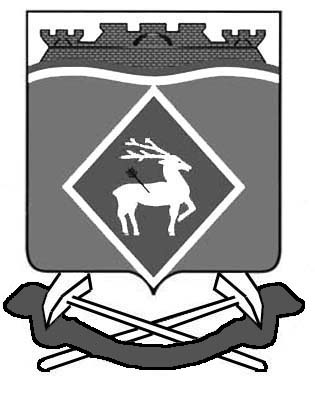 